Муниципальное бюджетное общеобразовательное учреждениеСуховская средняя общеобразовательная школа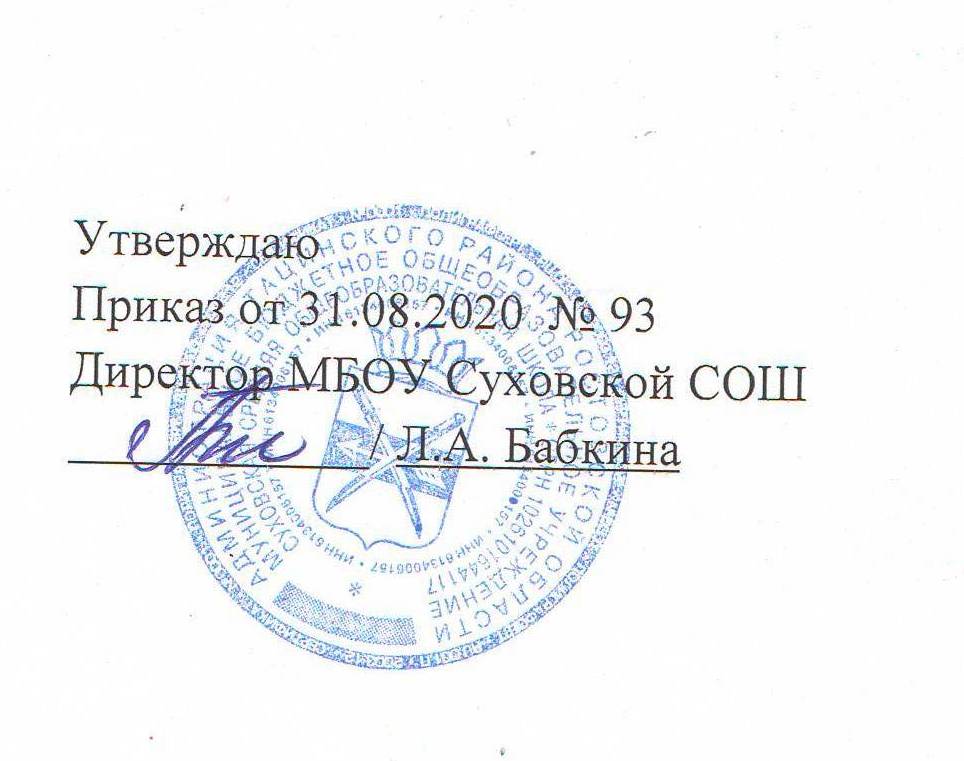 РАБОЧАЯ ПРОГРАММАпо внеурочной деятельности  «Шахматы»5-7 классыУчитель: Бильник Татьяна Николаевна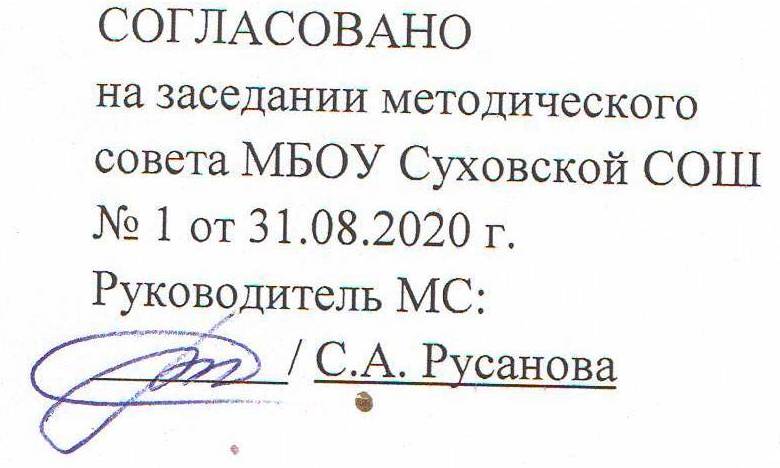 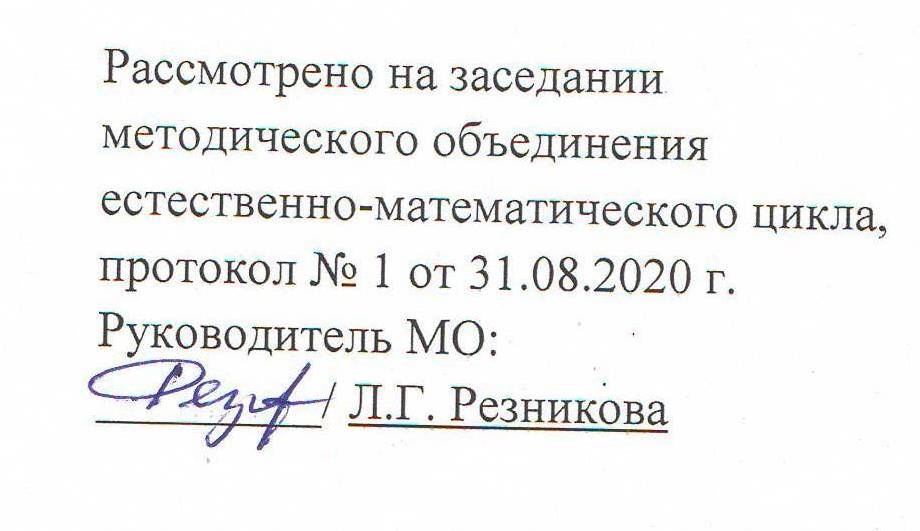 2020Пояснительная записка.    В условиях реализации новых государственных стандартов на первый план выдвигается развивающая функция обучения, в значительной степени способствующая становлению личности школьников и наиболее полному раскрытию их творческих способностей. Шахматы в школе положительно влияют на совершенствование у детей многих психических процессов и таких качеств, как восприятие, внимание, воображение, память, мышление, начальные формы волевого управления поведением.Шахматная игра служит благоприятным условием и методом воспитания способности к волевой регуляции поведения. Овладевая способами волевой регуляции, обучающиеся приобретают устойчивые адаптивные качества личности: способность согласовывать свои стремления со своими умениями, навыки быстрого принятия решений в трудных ситуациях, умение достойно справляться с поражением, общительность и коллективизм. При обучении игре в шахматы стержневым моментом занятий становится деятельность самих учащихся, когда они наблюдают, сравнивают, классифицируют, группируют, делают выводы, выясняют закономерности. Таким образом, шахматы не только развивают когнитивные функции младших школьников, но и способствуют достижению комплекса личных и метапредметных результатов. Цели программы:способствовать становлению личности школьников и наиболее полному  раскрытию их творческих способностей,реализовать многие позитивные идеи отечественных теоретиков и практиков — сделать обучение радостным, поддерживать устойчивый интерес к знаниям. Задачи курса:совершенствование у детей многих психических процессов и таких качеств, как восприятие, внимание, воображение, память, мышление, начальные формы волевого управления поведением.формирование эстетического отношения к красоте окружающего мира;развитие умения контактировать со сверстниками в творческой и практической  деятельности;формирование чувства радости от результатов индивидуальной и коллективной деятельности; умение осознанно решать творческие  задачи; стремиться к  самореализации     Место  учебного курса:   Участниками программы являются дети среднего  школьного возраста 11-16 лет, посещающие общеобразовательную школу. Наполняемость групп соответствует нормативным показателям и нормам СанПиН. Группы укомплектованы учащимися в количестве не более 12 человек, режим работы не превышает 1 часа в неделю. В программе предусмотрены материалы для самостоятельного изучения обучающимися (домашние задания для каждого года обучения, специально подобранная шахматная литература, картотека дебютов и др.). На более поздних этапах в обучении применяется творческий метод, для совершенствования тактического мастерства учащихся (самостоятельное составление позиций, предусматривающих определенные тактические удары, мат в определенное количество ходов и т.д.). Метод проблемного обучения. Разбор партий мастеров разных направлений, творческое их осмысление помогает ребенку выработать свой собственный подход к игре. Использование этих методов предусматривает, прежде всего, обеспечение самостоятельности детей в поисках решения самых разнообразных задач. Общая характеристика курсаОбучение игре в шахматы во внеурочной деятельности выстроено на основе программы  факультативного курса «Шахматы – школе» автора И.Г. Сухина, имеющей гриф «Рекомендовано Министерства образования российской Федерации». Программой предусматривается 170 шахматных занятия (одно  занятия в неделю). Учебный курс включает в себя 12 тем. На каждом из занятий прорабатывается элементарный шахматный материал с углубленной проработкой отдельных тем. Основной упор на занятиях делается на детальном изучении силы и слабости каждой шахматной фигуры, ее игровых возможностей. В программе предусмотрено, чтобы уже на первом этапе обучения дети могли сами оценивать сравнительную силу шахматных фигур, делать выводы о том, что ладья, к примеру, сильнее коня, а ферзь сильнее ладьи. Начиная изучение тем с седьмой главы отмечаем, что если ранее большая часть времени отводилась изучению силы и слабости каждой шахматной фигуры, то теперь много занятий посвящено простейшим методам реализации материального и позиционного преимущества. Важным достижением в овладении шахматными основами явится умение детей ставить мат. В программе дается перечень дидактических игр и заданий с небольшими пояснениями к ним, приводится вариант поурочного распределения программного материала, а также список оригинальных учебников и пособий в помощь обучающим шахматной игре.К концу  учебного года дети должны знать:шахматные термины: белое и черное поле, горизонталь, вертикаль, диагональ, центр, партнеры, начальное положение, белые, черные, ход, взятие, стоять под боем, взятие на проходе, длинная и короткая рокировка, шах, мат, пат, ничья;названия шахматных фигур: ладья, слон, ферзь, конь, пешка, король;правила хода и взятия каждой фигуры.обозначение горизонталей, вертикалей, полей, шахматных фигур;ценность шахматных фигур, сравнительную силу фигур.К концу  учебного года дети должны уметь:ориентироваться на шахматной доске;играть каждой фигурой в отдельности и в совокупности с другими фигурами без нарушений правил шахматного кодекса;правильно помещать шахматную доску между партнерами;правильно расставлять фигуры перед игрой;различать горизонталь, вертикаль, диагональ;рокировать;объявлять шах;ставить мат;решать элементарные задачи на мат в один ход.записывать шахматную партию;матовать одинокого короля двумя ладьями, ферзем и ладьей, королем и ферзем, королем и ладьей;проводить элементарные комбинации.Планируемые результаты освоения обучающимися программы внеурочной деятельностиЛичностные результаты освоения программы курса. Формирование установки на безопасный, здоровый образ жизни, наличие мотивации к творческому труду, работе на результат, бережному отношению к материальным и духовным ценностям. Развитие навыков сотрудничества со взрослыми и сверстниками в разных социальных ситуациях, умения не создавать конфликтов и находить выходы из спорных ситуаций.Развитие этических чувств, доброжелательности и эмоционально-нравственной отзывчивости, понимания и сопереживания чувствам других людей.Формирование эстетических потребностей, ценностей и чувств.Развитие самостоятельности и личной ответственности за свои поступки, в том числе в информационной деятельности, на основе представлений о нравственных нормах, социальной справедливости и свободе.Метапредметные результаты освоения программы курса.Овладение способностью принимать и сохранять цели и задачи учебной деятельности, поиска средств её осуществления.Освоение способов решения проблем творческого и поискового характера.Формирование умения планировать, контролировать и оценивать учебные действия в соответствии с поставленной задачей и условиями её реализации; определять наиболее эффективные способы достижения результата.Формирование умения понимать причины успеха/неуспеха учебной деятельности и способности конструктивно действовать даже в ситуациях неуспеха.Овладение логическими действиями сравнения, анализа, синтеза, обобщения, классификации, установление аналогий и причинно-следственных связей, построение рассуждений.Готовность слушать собеседника и вести диалог; готовность признавать возможность существования различных точек зрения и права каждого иметь свою точку зрения и оценку событий.Определение общей цели и путей её достижения; умение договариваться о распределении функций и ролей в совместной деятельности; осуществлять взаимный контроль в совместной деятельности, адекватно оценивать собственное поведение и поведение окружающих.Предметные результаты освоения программы курса.Знать шахматные термины: белое и чёрное поле, горизонталь, вертикаль, диагональ, центр. Правильно определять и называть белые, чёрные шахматные фигуры; Правильно расставлять фигуры перед игрой; Сравнивать, находить общее и различие. Уметь  ориентироваться на шахматной доске. Понимать информацию, представленную в виде текста, рисунков, схем. Знать названия шахматных фигур: ладья, слон, ферзь, конь, пешка. Шах, мат, пат, ничья, мат в один ход, длинная и короткая рокировка и её правила.Правила хода и взятия каждой из  фигур, «игра на уничтожение», лёгкие и тяжёлые фигуры, ладейные, коневые, слоновые, ферзевые, королевские пешки, взятие на проходе, превращение пешки. принципы игры в дебюте;Основные тактические приемы; что означают термины: дебют, миттельшпиль, эндшпиль, темп, оппозиция, ключевые поля.Грамотно располагать шахматные фигуры в дебюте; находить несложные тактические удары и проводить комбинации; точно разыгрывать простейшие окончанияСодержание программыРаздел № 1. ШАХМАТНАЯ ДОСКА.Шахматная доска, белые и черные поля, горизонталь, вертикаль, диагональ, центр.Раздел №2. ШАХМАТНЫЕ ФИГУРЫ. Белые, черные, ладья, слон, ферзь, конь, пешка, король.Раздел №3. НАЧАЛЬНАЯ РАССТАНОВКА ФИГУР.Начальное положение (начальная позиция); расположение каждой из фигур в начальной позиции; правило “ферзь любит свой цвет”; связь между горизонталями, вертикалями, диагоналями и начальной расстановкой фигур.Раздел №4. ХОДЫ И ВЗЯТИЕ ФИГУР (основная тема учебного курса).Правила хода и взятия каждой из фигур, игра “на уничтожение”, белопольные и чернопольные слоны, одноцветные и разноцветные слоны, качество, легкие и тяжелые фигуры, ладейные, коневые, слоновые, ферзевые, королевские пешки, взятие на проходе, превращение пешки.Раздел №5. ЦЕЛЬ ШАХМАТНОЙ ПАРТИИ.  Шах, мат, пат, ничья, мат в один ход, длинная и короткая рокировка и ее правила.Раздел №6. ИГРА ВСЕМИ ФИГУРАМИ ИЗ НАЧАЛЬНОГО ПОЛОЖЕНИЯ.Самые общие представления о том, как начинать шахматную партию.Раздел № 7. КРАТКАЯ ИСТОРИЯ ШАХМАТ.Рождение шахмат. От чатуранги к шатранджу. Шахматы проникают в Европу. Чемпионы мира по шахматам.Раздел №8. ШАХМАТНАЯ НОТАЦИЯ. Обозначение горизонталей и вертикалей, полей, шахматных фигур. Краткая и полная шахматная нотация. Запись шахматной партии. Запись начального положения.Раздел №9. ЦЕННОСТЬ ШАХМАТНЫХ ФИГУР. Ценность фигур. Сравнительная сила фигур. Достижение материального перевеса. Способы защиты.Раздел №10. ТЕХНИКА МАТОВАНИЯ ОДИНОКОГО КОРОЛЯ. Две ладьи против короля. Ферзь и ладья против короля. Король и ферзь против короля. Король и ладья против короля.Раздел №11. ДОСТИЖЕНИЕ МАТА БЕЗ ЖЕРТВЫ МАТЕРИАЛА. Учебные положения на мат в два хода в дебюте, миттельшпиле и эндшпиле (начале, середине и конце игры). Защита от мата.Раздел №12. ШАХМАТНАЯ КОМБИНАЦИЯ. Достижение мата путем жертвы шахматного материала (матовые комбинации). Типы матовых комбинаций: темы разрушения королевского прикрытия, отвлечения, завлечения, блокировки, освобождения пространства, уничтожения защиты и др. Шахматные комбинации, ведущие к достижению материального перевеса. Комбинации для достижения ничьей (комбинации на вечный шах, патовые комбинации и др.).Календарно-тематическое планирование 5 классКалендарно-тематическое планирование 6 классКалендарно-тематическое планирование 7 классУчебно  – методическое и  материально – техническое обеспечение: Капабланка Х.Р. Учебник шахматной игры. / М.: ФиС, 1983.Князева В. Азбука шахматиста. / Ангрен, 1990.Князева В. Уроки шахмат. / Ташкент: 1992.Князева В. Уроки шахмат в общеобразовательной школе (методические рекомендации). / Ташкент: 1987.Костьев А. . Уроки шахмат. / М: ФиС, 1984.Костьев А. Учителю о шахматах. / М.: Просвещение, 1986.Ласкер Э. Учебник шахматной игры. / М.: ФиС, 1980.Сухин И. Волшебные фигуры. / М.: Новая школа, 1994.Сухин И. Приключения в шахматной стране. / М.: Педагогика, 1991;Шахматы – школе. Сост. Б.Гершунский, А.Костьев. / М.: Педагогика, 1991;Сухин И. Шахматы, первый год, или Там клетки черно-белые чудес и тайн полны. / М.: Просвещение.1997.Сухин И. Шахматы, первый год, или Учусь и учу.Сухин И. Шахматы, второй  год, или Играем и выигрываем. / М.: Просвещение.1999.Сухин И. Шахматы, второй год, или Учусь и учу.Сухин И. Шахматы, третий год, или Тайны королевской игры. / М.: Просвещение.1999.Сухин И. Шахматы, третий год, или Учусь и учу.Суэтин А. Как играть дебют. / М: ФиС, 1981.Хенкин Б. Последний шах. / М: ФиС, 1979.Шахматы как предмет обучения и вид соревновательной деятельности. / М.: ГЦОЛИФК, 1986.Шахматы. Энциклопедический словарь. / М: Советская энциклопедия, 1990.Наименование рабочей программы Аннотация к рабочей программеРабочая программапо внеурочной деятельности« Шахматы »« 5 -7»  класс                      (ФГОС ООО)Рабочая программа составлена на основе:- Федерального государственного образовательного стандарта основного общего образования;- Авторской программы И.Г.Сухина «Шахматы - школе» и модифицирует данную программу, рекомендованную Министерством образования Российской Федерации  -  М.: Просвещение, 2011, 5-е издание, с. 370 - 392.  - Требований Основной образовательной программы основного общего образования  МБОУ Суховской СОШ;- Положения о рабочей программе МБОУ Суховской СОШРабочая программапо внеурочной деятельности« Шахматы »« 5 -7»  класс                      (ФГОС ООО)Учебники: Сухин И. Шахматы, первый год, или Учусь и учу.Сухин И. Шахматы, второй  год, или Играем и выигрываем. / М.: Просвещение.2017Сухин И. Шахматы, третий год, или Тайны королевской игры. / М.: Просвещение.2017Рабочая программапо внеурочной деятельности« Шахматы »« 5 -7»  класс                      (ФГОС ООО)Количество   часов:   рабочая программа рассчитана на 1 учебный час  в неделю, общий объем –100 часов (5 кл. - 33ч, 6 кл.-  33ч, 7 кл -34ч)Рабочая программапо внеурочной деятельности« Шахматы »« 5 -7»  класс                      (ФГОС ООО)Цели программы:Создание условий для личностного и интеллектуального развития учащихся, формирования общей культуры и организации содержательного досуга посредством обучения игре в шахматы № урока№ урока№ урокаТема занятияСодержаниеВиды деятельности.Планируемые результаты(предметныедатадата№ урока№ урока№ урокаТема занятияСодержаниеВиды деятельности.Планируемые результаты(предметныеЛичностные УУДПознавательные УУДКоммуникативные УУДРегулятивные УУДпланфакт1. Шахматная доска1. Шахматная доска1. Шахматная доска1. Шахматная доска1. Шахматная доска1. Шахматная доска1. Шахматная доска1. Шахматная доска1. Шахматная доска1. Шахматная доска1. Шахматная доска1. Шахматная доска1. Шахматная доска1.1.1.Знакомство с шахматной доскойШахматная доска, белые и черные поля, горизонталь, вертикаль, диагональ, центр.Чтение и инсценирование дидактической сказки «Удивительные приключения шахматной доски». Знакомство с шахматной доской. Белые и черные поля. Чередование белых и черных полей на шахматной доске. Шахматная доска и шахматные поля квадратные. Расположение доски между партнерами.Знать историю развития шахмат и шашек.Формирование основ гражданской идентичности личности. Развитие познавательных интересов, учебных мотивов.Осуществление поиска необходимой информации для выполнения учебных заданий с использованием учебной литературы.Уметь формулировать собственное мнение и позицию, понимать возможность различных позиций других людей, ориентироваться на позицию партнёра в общении и взаимодействии.Принимать и сохранять учебную задачу, планировать свое действие в соответствии с поставленной задачей и условиями её реализации.01.092.2.2.Шахматная доскаШахматная доска, белые и черные поля, горизонталь, вертикаль, диагональ, центр.Чтение и инсценировка дидактической сказки «Котята – хвастунишки». Горизонтальная линия. Количество полей в горизонтали. Количество горизонталей на доске. Вертикальная линия. Количество полей в вертикали. Количество вертикалей на доске. Чередование белых и черных полей в горизонтали и вертикали. Диагональ. Отличие диагонали от горизонтали и вертикали. Количество полей в диагонали. Короткие диагонали. Центр. Форма центра. Количество полей в центре. Дидактические задания и игры «Горизонталь», «Вертикаль», «Диагональ».Знать историю развития шахмат и шашек.Формирование основ гражданской идентичности личности. Развитие познавательных интересов, учебных мотивов.Осуществление поиска необходимой информации для выполнения учебных заданий с использованием учебной литературы.Уметь формулировать собственное мнение и позицию, понимать возможность различных позиций других людей, ориентироваться на позицию партнёра в общении и взаимодействии.Принимать и сохранять учебную задачу, планировать свое действие в соответствии с поставленной задачей и условиями её реализации.08.092. Шахматные фигуры.2. Шахматные фигуры.2. Шахматные фигуры.2. Шахматные фигуры.2. Шахматные фигуры.2. Шахматные фигуры.2. Шахматные фигуры.2. Шахматные фигуры.2. Шахматные фигуры.2. Шахматные фигуры.2. Шахматные фигуры.2. Шахматные фигуры.2. Шахматные фигуры.3.3.Знакомство с шахматными фигурамиЗнакомство с шахматными фигурамиБелые, черные, ладья, слон, ферзь, конь, пешка, король.Белые и черные. Ладья, слон, ферзь, конь, пешка, король. Чтение и инсценировка дидактической сказки И.Г. Сухина «Приключения в шахматной стране». Дидактические задания и игры «Волшебный мешочек», «Угадай-ка», «Секретная фигура», «Угадай», «Что общего?», «Большая или маленькая».Знать историю развития шахмат и шашек.Формирование основ гражданской идентичности личности. Развитие познавательных интересов, учебных мотивов.Осуществление поиска необходимой информации для выполнения учебных заданий с использованием учебной литературы.Уметь формулировать собственное мнение и позицию, понимать возможность различных позиций других людей, ориентироваться на позицию партнёра в общении и взаимодействии.Принимать и сохранять учебную задачу, планировать свое действие в соответствии с поставленной задачей и условиями её реализации.15.0944Знакомство с шахматными фигурамиЗнакомство с шахматными фигурамиБелые, черные, ладья, слон, ферзь, конь, пешка, король.Белые и черные. Ладья, слон, ферзь, конь, пешка, король. Чтение и инсценировка дидактической сказки И.Г. Сухина «Приключения в шахматной стране». Дидактические задания и игры «Волшебный мешочек», «Угадай-ка», «Секретная фигура», «Угадай», «Что общего?», «Большая или маленькая».Знать историю развития шахмат и шашек.Формирование основ гражданской идентичности личности. Развитие познавательных интересов, учебных мотивов.Осуществление поиска необходимой информации для выполнения учебных заданий с использованием учебной литературы.Уметь формулировать собственное мнение и позицию, понимать возможность различных позиций других людей, ориентироваться на позицию партнёра в общении и взаимодействии.Принимать и сохранять учебную задачу, планировать свое действие в соответствии с поставленной задачей и условиями её реализации.22.093. Начальная расстановка фигур.3. Начальная расстановка фигур.3. Начальная расстановка фигур.3. Начальная расстановка фигур.3. Начальная расстановка фигур.3. Начальная расстановка фигур.3. Начальная расстановка фигур.3. Начальная расстановка фигур.3. Начальная расстановка фигур.3. Начальная расстановка фигур.3. Начальная расстановка фигур.3. Начальная расстановка фигур.3. Начальная расстановка фигур.5. 5. Начальное положениеНачальное положениеНачальное положение (начальная позиция); расположение каждой из фигур в начальной позиции; правило «ферзь любит свой цвет»; связь между горизонталями, вертикалями, диагоналями и начальной расстановкой фигур.Расстановка фигур перед шахматной партией. Правило: «Ферзь любит свой цвет», связь между горизонталями, вертикалями, диагоналями и начальным положением фигур. Дидактические задания и игры «Мешочек», «Да и нет», «Мяч».Знать шахматные фигуры и как они ходят на шахматной доске.Развитие познавательных интересов, учебных мотивов, формирование ценностных ориентиров и смыслов учебной деятельности.Осознанное и произвольное построение речевого высказывания в устной и письменной форме, ориентировка на разнообразие способов решения задач.Понимать возможность различных позиций других людей, отличных от собственного, и ориентироваться на позицию партнёра в общении и взаимодействии.29.094. Ходы и взятие фигур.4. Ходы и взятие фигур.4. Ходы и взятие фигур.4. Ходы и взятие фигур.4. Ходы и взятие фигур.4. Ходы и взятие фигур.4. Ходы и взятие фигур.4. Ходы и взятие фигур.4. Ходы и взятие фигур.4. Ходы и взятие фигур.4. Ходы и взятие фигур.4. Ходы и взятие фигур.4. Ходы и взятие фигур.6.6.Знакомство с шахматной фигурой. Ладья.Знакомство с шахматной фигурой. Ладья.(Основная тема учебного курса.) Правила хода и взятия каждой из фигур, игра «на уничтожение», белопольные и чернопольные слоны, одноцветные и разноцветные слоны, качество, легкие и тяжелые фигуры, ладейные, коневые, слоновые, ферзевые, королевские пешки, взятие на проходе, превращение пешки. Место ладьи в начальном положении. Ход. Ход ладьи. Взятие. Дидактические задания и игры «Лабиринт», «Перехитри часовых», «Один в поле воин», «Кратчайший путь».Знать шахматные фигуры и как они ходят на шахматной доске.Развитие познавательных интересов, учебных мотивов, формирование ценностных ориентиров и смыслов учебной деятельности.Осознанное и произвольное построение речевого высказывания в устной и письменной форме, ориентировка на разнообразие способов решения задач.Понимать возможность различных позиций других людей, отличных от собственного, и ориентироваться на позицию партнёра в общении и взаимодействии.06.107.7.Ладья в игре.Ладья в игре.(Основная тема учебного курса.) Правила хода и взятия каждой из фигур, игра «на уничтожение», белопольные и чернопольные слоны, одноцветные и разноцветные слоны, качество, легкие и тяжелые фигуры, ладейные, коневые, слоновые, ферзевые, королевские пешки, взятие на проходе, превращение пешки. Дидактические задания и игры «Захват контрольного поля», «Защита контрольного поля», «Игра на уничтожение» (ладья против ладьи, две ладьи против одной, две ладьи против двух), «Ограничение подвижности».Знать относительную ценность шахматных фигур и их ходы в шахматном турнире.Формирование основ гражданской идентичности личности. Развитие познавательных интересов, учебных мотивов.Осуществление поиска необходимой информации для выполнения учебных заданий с использованием учебной литературы.Учитывать разные мнения и стремиться к координации различных позиций в сотрудничестве, уметь формулировать собственное мнение и позицию.Выполнять учебные действия в материализованной и умственной форме. Принимать и сохранять учебную задачу.13.108.8.Знакомство с шахматной фигурой. Слон.Знакомство с шахматной фигурой. Слон.(Основная тема учебного курса.) Правила хода и взятия каждой из фигур, игра «на уничтожение», белопольные и чернопольные слоны, одноцветные и разноцветные слоны, качество, легкие и тяжелые фигуры, ладейные, коневые, слоновые, ферзевые, королевские пешки, взятие на проходе, превращение пешки. Место слона в начальном положении. Ход слона, взятие. Белопольные и чернопольнын слоны. Разноцветные и одноцветные слоны. Качество. Легкая и тяжелая фигура. Дидактические задания и игры «Лабиринт», «Перехитри часовых», «Один в поле воин», «Кратчайший путь».Знать относительную ценность шахматных фигур и их ходы в шахматном турнире.Формирование основ гражданской идентичности личности. Развитие познавательных интересов, учебных мотивов.Осуществление поиска необходимой информации для выполнения учебных заданий с использованием учебной литературы.Учитывать разные мнения и стремиться к координации различных позиций в сотрудничестве, уметь формулировать собственное мнение и позицию.Выполнять учебные действия в материализованной и умственной форме. Принимать и сохранять учебную задачу.20.109.9.Слон в игре.Слон в игре.(Основная тема учебного курса.) Правила хода и взятия каждой из фигур, игра «на уничтожение», белопольные и чернопольные слоны, одноцветные и разноцветные слоны, качество, легкие и тяжелые фигуры, ладейные, коневые, слоновые, ферзевые, королевские пешки, взятие на проходе, превращение пешки. Дидактические задания и игры «Захват контрольного поля», «Игра на уничтожение» (слон против слона, два слона против одного, два слона против двух), «Ограничение подвижности».Знать относительную ценность шахматных фигур и их ходы в шахматном турнире.Формирование основ гражданской идентичности личности. Развитие познавательных интересов, учебных мотивов.Осуществление поиска необходимой информации для выполнения учебных заданий с использованием учебной литературы.Учитывать разные мнения и стремиться к координации различных позиций в сотрудничестве, уметь формулировать собственное мнение и позицию.Выполнять учебные действия в материализованной и умственной форме. Принимать и сохранять учебную задачу.10.1110.10.Ладья против слона.Ладья против слона.(Основная тема учебного курса.) Правила хода и взятия каждой из фигур, игра «на уничтожение», белопольные и чернопольные слоны, одноцветные и разноцветные слоны, качество, легкие и тяжелые фигуры, ладейные, коневые, слоновые, ферзевые, королевские пешки, взятие на проходе, превращение пешки. Дидактические задания и игры «Перехитри часовых», «Сними часовых», «Атака неприятельской фигуры», «Двойной удар», «Взятие», «Защита», «Выиграй фигуру». Термин «стоять под боем». Дидактические задания и игры «Захват контрольного поля», «Защита контрольного поля», «Игра на уничтожение» (ладья против слона, две ладьи против слона, ладья против двух слонов, две ладьи против двух слонов, сложные положения), «Ограничение подвижности».Знать относительную ценность шахматных фигур и их ходы в шахматном турнире.Формирование основ гражданской идентичности личности. Развитие познавательных интересов, учебных мотивов.Осуществление поиска необходимой информации для выполнения учебных заданий с использованием учебной литературы.Учитывать разные мнения и стремиться к координации различных позиций в сотрудничестве, уметь формулировать собственное мнение и позицию.Выполнять учебные действия в материализованной и умственной форме. Принимать и сохранять учебную задачу.17.1111.11.Знакомство с шахматной фигурой. Ферзь.Знакомство с шахматной фигурой. Ферзь.(Основная тема учебного курса.) Правила хода и взятия каждой из фигур, игра «на уничтожение», белопольные и чернопольные слоны, одноцветные и разноцветные слоны, качество, легкие и тяжелые фигуры, ладейные, коневые, слоновые, ферзевые, королевские пешки, взятие на проходе, превращение пешки. Место ферзя в начальном положении. Ход ферзя, взятие. Ферзь – тяжелая фигура. Дидактические задания и игры «Лабиринт», «Перехитри часовых», «Один в поле воин», «Кратчайший путь».Знать относительную ценность шахматных фигур и их ходы в шахматном турнире.Формирование основ гражданской идентичности личности. Развитие познавательных интересов, учебных мотивов.Осуществление поиска необходимой информации для выполнения учебных заданий с использованием учебной литературы.Учитывать разные мнения и стремиться к координации различных позиций в сотрудничестве, уметь формулировать собственное мнение и позицию.Выполнять учебные действия в материализованной и умственной форме. Принимать и сохранять учебную задачу.24.1112.12.Ферзь в игре.Ферзь в игре.(Основная тема учебного курса.) Правила хода и взятия каждой из фигур, игра «на уничтожение», белопольные и чернопольные слоны, одноцветные и разноцветные слоны, качество, легкие и тяжелые фигуры, ладейные, коневые, слоновые, ферзевые, королевские пешки, взятие на проходе, превращение пешки. Дидактические задания и игры «Захват контрольного поля», «Защита контрольного поля», «Игра на уничтожение» (ферзь против ферзя), «Ограничение подвижности».Знать относительную ценность шахматных фигур и их ходы в шахматном турнире.Формирование основ гражданской идентичности личности. Развитие познавательных интересов, учебных мотивов.Осуществление поиска необходимой информации для выполнения учебных заданий с использованием учебной литературы.Учитывать разные мнения и стремиться к координации различных позиций в сотрудничестве, уметь формулировать собственное мнение и позицию.Выполнять учебные действия в материализованной и умственной форме. Принимать и сохранять учебную задачу.01.1213.13.Ферзь против ладьи и слона.Ферзь против ладьи и слона.(Основная тема учебного курса.) Правила хода и взятия каждой из фигур, игра «на уничтожение», белопольные и чернопольные слоны, одноцветные и разноцветные слоны, качество, легкие и тяжелые фигуры, ладейные, коневые, слоновые, ферзевые, королевские пешки, взятие на проходе, превращение пешки. Дидактические задания и игры «Перехитри часовых», «Сними часовых», «Атака неприятельской фигуры», «Двойной удар», «Взятие», «Защита», «Выиграй фигуру», «Захват контрольного поля», «Защита контрольного поля», «Игра на уничтожение» (ферзь против ладьи, ферзь против слона, ферзь против ладьи и слона, сложные положения), «Ограничение подвижности».Знать относительную ценность шахматных фигур и их ходы в шахматном турнире.Формирование основ гражданской идентичности личности. Развитие познавательных интересов, учебных мотивов.Осуществление поиска необходимой информации для выполнения учебных заданий с использованием учебной литературы.Учитывать разные мнения и стремиться к координации различных позиций в сотрудничестве, уметь формулировать собственное мнение и позицию.Выполнять учебные действия в материализованной и умственной форме. Принимать и сохранять учебную задачу.08.1214.14.Знакомство с шахматной фигурой. Конь.Знакомство с шахматной фигурой. Конь.(Основная тема учебного курса.) Правила хода и взятия каждой из фигур, игра «на уничтожение», белопольные и чернопольные слоны, одноцветные и разноцветные слоны, качество, легкие и тяжелые фигуры, ладейные, коневые, слоновые, ферзевые, королевские пешки, взятие на проходе, превращение пешки. Место коня в начальном положении. Ход коня, взятие. Конь – легкая фигура. Дидактические задания и игры «Лабиринт», «Перехитри часовых», «Один в поле воин», «Кратчайший путь».Знать относительную ценность шахматных фигур и их ходы в шахматном турнире.Формирование основ гражданской идентичности личности. Развитие познавательных интересов, учебных мотивов.Осуществление поиска необходимой информации для выполнения учебных заданий с использованием учебной литературы.Учитывать разные мнения и стремиться к координации различных позиций в сотрудничестве, уметь формулировать собственное мнение и позицию.Выполнять учебные действия в материализованной и умственной форме. Принимать и сохранять учебную задачу.15.1215.15.Конь в игре.Конь в игре.(Основная тема учебного курса.) Правила хода и взятия каждой из фигур, игра «на уничтожение», белопольные и чернопольные слоны, одноцветные и разноцветные слоны, качество, легкие и тяжелые фигуры, ладейные, коневые, слоновые, ферзевые, королевские пешки, взятие на проходе, превращение пешки. Дидактические задания и игры «Захват контрольного поля», «Игра на уничтожение» (конь против коня, два коня против одного, один конь против двух, два коня против двух), «Ограничение подвижности».Знать относительную ценность шахматных фигур и их ходы в шахматном турнире.Формирование основ гражданской идентичности личности. Развитие познавательных интересов, учебных мотивов.Осуществление поиска необходимой информации для выполнения учебных заданий с использованием учебной литературы.Учитывать разные мнения и стремиться к координации различных позиций в сотрудничестве, уметь формулировать собственное мнение и позицию.Выполнять учебные действия в материализованной и умственной форме. Принимать и сохранять учебную задачу.22.1216.16.Конь против ферзя, ладьи слона.Конь против ферзя, ладьи слона.(Основная тема учебного курса.) Правила хода и взятия каждой из фигур, игра «на уничтожение», белопольные и чернопольные слоны, одноцветные и разноцветные слоны, качество, легкие и тяжелые фигуры, ладейные, коневые, слоновые, ферзевые, королевские пешки, взятие на проходе, превращение пешки. Дидактические задания и игры «Перехитри часовых», «Сними часовых», «Атака неприятельской фигуры», «Двойной удар», «Взятие», «Защита», «Выиграй фигуру», «Захват контрольного поля», «Защита контрольного поля», «Игра на уничтожение» (конь против ферзя, конь против ладьи, конь против слона, сложные положения), «Ограничение подвижности».Знать относительную ценность шахматных фигур и их ходы в шахматном турнире.Формирование основ гражданской идентичности личности. Развитие познавательных интересов, учебных мотивов.Осуществление поиска необходимой информации для выполнения учебных заданий с использованием учебной литературы.Учитывать разные мнения и стремиться к координации различных позиций в сотрудничестве, уметь формулировать собственное мнение и позицию.Выполнять учебные действия в материализованной и умственной форме. Принимать и сохранять учебную задачу.29.1217.17.Знакомство с пешкой.Знакомство с пешкой.(Основная тема учебного курса.) Правила хода и взятия каждой из фигур, игра «на уничтожение», белопольные и чернопольные слоны, одноцветные и разноцветные слоны, качество, легкие и тяжелые фигуры, ладейные, коневые, слоновые, ферзевые, королевские пешки, взятие на проходе, превращение пешки. Место пешки в начальном положении. Ладейная, коневая, слоновая, ферзевая, королевская пешка. Ход пешки, взятие. Взятие на проходе. Превращение пешки. Дидактические задания и игры «Лабиринт», «Один в поле воин».Знать относительную ценность шахматных фигур и их ходы в шахматном турнире.Формирование основ гражданской идентичности личности. Развитие познавательных интересов, учебных мотивов.Осуществление поиска необходимой информации для выполнения учебных заданий с использованием учебной литературы.Учитывать разные мнения и стремиться к координации различных позиций в сотрудничестве, уметь формулировать собственное мнение и позицию.Выполнять учебные действия в материализованной и умственной форме. Принимать и сохранять учебную задачу.19.0118.18.Пешка в игре.Пешка в игре.(Основная тема учебного курса.) Правила хода и взятия каждой из фигур, игра «на уничтожение», белопольные и чернопольные слоны, одноцветные и разноцветные слоны, качество, легкие и тяжелые фигуры, ладейные, коневые, слоновые, ферзевые, королевские пешки, взятие на проходе, превращение пешки. Дидактические задания и игры «Игра на уничтожение» (пешка против пешки, две пешки против одной, одна пешка против двух, многопешечные положения), «Ограничение подвижности».Знать относительную ценность шахматных фигур и их ходы в шахматном турнире.Формирование основ гражданской идентичности личности. Развитие познавательных интересов, учебных мотивов.Осуществление поиска необходимой информации для выполнения учебных заданий с использованием учебной литературы.Учитывать разные мнения и стремиться к координации различных позиций в сотрудничестве, уметь формулировать собственное мнение и позицию.Выполнять учебные действия в материализованной и умственной форме. Принимать и сохранять учебную задачу.26.0119.19.Пешка против ферзя, ладьи, коня, слона.Пешка против ферзя, ладьи, коня, слона.(Основная тема учебного курса.) Правила хода и взятия каждой из фигур, игра «на уничтожение», белопольные и чернопольные слоны, одноцветные и разноцветные слоны, качество, легкие и тяжелые фигуры, ладейные, коневые, слоновые, ферзевые, королевские пешки, взятие на проходе, превращение пешки. Дидактические задания и игры» Перехитри часовых», «Сними часовых», «Атака неприятельской фигуры», «Двойной удар», «Взятие», «Защита», «Выиграй фигуру», «Игра на уничтожение» (пешка против ферзя, пешка против ладьи, пешка против слона, пешка против коня, сложные положения), «Ограничение подвижности».Знать относительную ценность шахматных фигур и их ходы в шахматном турнире.Формирование основ гражданской идентичности личности. Развитие познавательных интересов, учебных мотивов.Осуществление поиска необходимой информации для выполнения учебных заданий с использованием учебной литературы.Учитывать разные мнения и стремиться к координации различных позиций в сотрудничестве, уметь формулировать собственное мнение и позицию.Выполнять учебные действия в материализованной и умственной форме. Принимать и сохранять учебную задачу.02.0220.20.Знакомство с шахматной фигурой. Король.Знакомство с шахматной фигурой. Король.(Основная тема учебного курса.) Правила хода и взятия каждой из фигур, игра «на уничтожение», белопольные и чернопольные слоны, одноцветные и разноцветные слоны, качество, легкие и тяжелые фигуры, ладейные, коневые, слоновые, ферзевые, королевские пешки, взятие на проходе, превращение пешки. Место короля в начальном положении. Ход короля, взятие. Короля не бьют, но и под бой его ставить нельзя. Дидактические задания и игры «Лабиринт», «Перехитри часовых», «Один в поле воин», «Кратчайший путь», «Игра на уничтожение» (король против короля).Знать относительную ценность шахматных фигур и их ходы в шахматном турнире.Формирование основ гражданской идентичности личности. Развитие познавательных интересов, учебных мотивов.Осуществление поиска необходимой информации для выполнения учебных заданий с использованием учебной литературы.Учитывать разные мнения и стремиться к координации различных позиций в сотрудничестве, уметь формулировать собственное мнение и позицию.Выполнять учебные действия в материализованной и умственной форме. Принимать и сохранять учебную задачу.09.0221.21.Король против других фигур.Король против других фигур.(Основная тема учебного курса.) Правила хода и взятия каждой из фигур, игра «на уничтожение», белопольные и чернопольные слоны, одноцветные и разноцветные слоны, качество, легкие и тяжелые фигуры, ладейные, коневые, слоновые, ферзевые, королевские пешки, взятие на проходе, превращение пешки. Дидактические задания и игры «Перехитри часовых», «Сними часовых», «Атака неприятельской фигуры», «Двойной удар», «Взятие», «Защита», «Выиграй фигуру», «Захват контрольного поля», «Защита контрольного поля», «Игра на уничтожение» (король против ферзя, король против ладьи, король против слона, король против коня, король против пешки), «Ограничение подвижности».Знать относительную ценность шахматных фигур и их ходы в шахматном турнире.Формирование основ гражданской идентичности личности. Развитие познавательных интересов, учебных мотивов.Осуществление поиска необходимой информации для выполнения учебных заданий с использованием учебной литературы.Учитывать разные мнения и стремиться к координации различных позиций в сотрудничестве, уметь формулировать собственное мнение и позицию.Выполнять учебные действия в материализованной и умственной форме. Принимать и сохранять учебную задачу.16.025. Цель шахматной партии.5. Цель шахматной партии.5. Цель шахматной партии.5. Цель шахматной партии.5. Цель шахматной партии.5. Цель шахматной партии.5. Цель шахматной партии.5. Цель шахматной партии.5. Цель шахматной партии.5. Цель шахматной партии.5. Цель шахматной партии.5. Цель шахматной партии.5. Цель шахматной партии.22.22.Шах.Шах.Шах, мат, пат, ничья, мат в один ход, длинная и короткая рокировка и ее правила.Шах ферзем, ладьей, слоном, конем, пешкой. Защита от шаха. Открытый шах. Двойной шах. Дидактические задания «Шах или не шах», «Дай шах», «Пять шахов», «Защита от шаха». Дидактическая игра «Первый шах».Знать относительную ценность шахматных фигур и их ходы в шахматном турнире.Формирование основ гражданской идентичности личности. Развитие познавательных интересов, учебных мотивов.Осуществление поиска необходимой информации для выполнения учебных заданий с использованием учебной литературы.Учитывать разные мнения и стремиться к координации различных позиций в сотрудничестве, уметь формулировать собственное мнение и позицию.Выполнять учебные действия в материализованной и умственной форме. Принимать и сохранять учебную задачу.23.022323Шах.Шах.Шах, мат, пат, ничья, мат в один ход, длинная и короткая рокировка и ее правила.Шах ферзем, ладьей, слоном, конем, пешкой. Защита от шаха. Открытый шах. Двойной шах. Дидактические задания «Шах или не шах», «Дай шах», «Пять шахов», «Защита от шаха». Дидактическая игра «Первый шах».Знать относительную ценность шахматных фигур и их ходы в шахматном турнире.Формирование основ гражданской идентичности личности. Развитие познавательных интересов, учебных мотивов.Осуществление поиска необходимой информации для выполнения учебных заданий с использованием учебной литературы.Учитывать разные мнения и стремиться к координации различных позиций в сотрудничестве, уметь формулировать собственное мнение и позицию.Выполнять учебные действия в материализованной и умственной форме. Принимать и сохранять учебную задачу.02.0324.24.Мат.Мат.Шах, мат, пат, ничья, мат в один ход, длинная и короткая рокировка и ее правила.Цель игры. Мат ферзем, ладьей, слоном, конем, пешкой. Мат в один ход. Мат в один ход ферзем, ладьей, слоном, пешкой (простые приемы). Дидактические задания «Мат или не мат», «Мат в один ход».Знать правила проведения шахматного    турнира.Формирование основ гражданской идентичности личности. Развитие познавательных интересов, учебных мотивов.Осуществление поиска необходимой информации для выполнения учебных заданий с использованием учебной литературы.Учитывать разные мнения и стремиться к координации различных позиций в сотрудничестве, уметь формулировать собственное мнение и позицию.Выполнять учебные действия в материализованной и умственной форме. Принимать и сохранять учебную задачу.09.032525МатМатШах, мат, пат, ничья, мат в один ход, длинная и короткая рокировка и ее правила.Цель игры. Мат ферзем, ладьей, слоном, конем, пешкой. Мат в один ход. Мат в один ход ферзем, ладьей, слоном, пешкой (простые приемы). Дидактические задания «Мат или не мат», «Мат в один ход».Знать правила проведения шахматного    турнира.Формирование основ гражданской идентичности личности. Развитие познавательных интересов, учебных мотивов.Осуществление поиска необходимой информации для выполнения учебных заданий с использованием учебной литературы.Учитывать разные мнения и стремиться к координации различных позиций в сотрудничестве, уметь формулировать собственное мнение и позицию.Выполнять учебные действия в материализованной и умственной форме. Принимать и сохранять учебную задачу.16.0326.26.Ставим мат.Ставим мат.Шах, мат, пат, ничья, мат в один ход, длинная и короткая рокировка и ее правила.Мат в один ход: сложные примеры с большим числом шахматных фигур. Дидактическое задание «Дай мат в один ход».Знать правила проведения шахматного    турнира.Формирование основ гражданской идентичности личности. Развитие познавательных интересов, учебных мотивов.Осуществление поиска необходимой информации для выполнения учебных заданий с использованием учебной литературы.Учитывать разные мнения и стремиться к координации различных позиций в сотрудничестве, уметь формулировать собственное мнение и позицию.Выполнять учебные действия в материализованной и умственной форме. Принимать и сохранять учебную задачу.06.042727Ставим мат.Ставим мат.Шах, мат, пат, ничья, мат в один ход, длинная и короткая рокировка и ее правила.Мат в один ход: сложные примеры с большим числом шахматных фигур. Дидактическое задание «Дай мат в один ход».Учитывать разные мнения и стремиться к координации различных позиций в сотрудничестве, уметь формулировать собственное мнение и позицию.13.0428.28.Ничья, пат.Ничья, пат.Шах, мат, пат, ничья, мат в один ход, длинная и короткая рокировка и ее правила.Отличие пата от мата. Варианты ничьей. Примеры на пат. Дидактическое задание «Пат или не пат».Знать правила проведения шахматного    турнира.Формирование основ гражданской идентичности личности. Развитие познавательных интересов, учебных мотивов.Осуществление поиска необходимой информации для выполнения учебных заданий с использованием учебной литературы.Учитывать разные мнения и стремиться к координации различных позиций в сотрудничестве, уметь формулировать собственное мнение и позицию.Выполнять учебные действия в материализованной и умственной форме. Принимать и сохранять учебную задачу.20.0429.29.Рокировка.Рокировка.Шах, мат, пат, ничья, мат в один ход, длинная и короткая рокировка и ее правила.Длинная и короткая рокировка. Правила рокировки. Дидактическое задание «Рокировка».Знать правила проведения шахматного    турнира.Формирование основ гражданской идентичности личности. Развитие познавательных интересов, учебных мотивов.Осуществление поиска необходимой информации для выполнения учебных заданий с использованием учебной литературы.Учитывать разные мнения и стремиться к координации различных позиций в сотрудничестве, уметь формулировать собственное мнение и позицию.Выполнять учебные действия в материализованной и умственной форме. Принимать и сохранять учебную задачу.27.043030Рокировка.Рокировка.Шах, мат, пат, ничья, мат в один ход, длинная и короткая рокировка и ее правила.Длинная и короткая рокировка. Правила рокировки. Дидактическое задание «Рокировка».Знать правила проведения шахматного    турнира.Формирование основ гражданской идентичности личности. Развитие познавательных интересов, учебных мотивов.Осуществление поиска необходимой информации для выполнения учебных заданий с использованием учебной литературы.Учитывать разные мнения и стремиться к координации различных позиций в сотрудничестве, уметь формулировать собственное мнение и позицию.Выполнять учебные действия в материализованной и умственной форме. Принимать и сохранять учебную задачу.04.056. Игра всеми фигурами из начального положения.6. Игра всеми фигурами из начального положения.6. Игра всеми фигурами из начального положения.6. Игра всеми фигурами из начального положения.6. Игра всеми фигурами из начального положения.6. Игра всеми фигурами из начального положения.6. Игра всеми фигурами из начального положения.6. Игра всеми фигурами из начального положения.6. Игра всеми фигурами из начального положения.6. Игра всеми фигурами из начального положения.6. Игра всеми фигурами из начального положения.6. Игра всеми фигурами из начального положения.6. Игра всеми фигурами из начального положения.31.31.Шахматная партия.Шахматная партия.Самые общие представления о том, как начинать шахматную партию.Игра всеми фигурами из начального положения (без пояснения о том, как лучше начинать шахматную партию). Дидактическая игра «Два хода».Знать правила проведения шахматного    турнира.Формирование основ гражданской идентичности личности. Развитие познавательных интересов, учебных мотивов.Осуществление поиска необходимой информации для выполнения учебных заданий с использованием учебной литературы.Учитывать разные мнения и стремиться к координации различных позиций в сотрудничестве, уметь формулировать собственное мнение и позицию.Выполнять учебные действия в материализованной и умственной форме. Принимать и сохранять учебную задачу.11.0532.32.Шахматная партия.Шахматная партия.Самые общие представления о том, как начинать шахматную партию.Самые общие рекомендации о принципах разыгрывания дебюта. Игра всеми фигурами из начального положения. Демонстрация коротких партий. Знать правила проведения шахматного    турнира.Формирование основ гражданской идентичности личности. Развитие познавательных интересов, учебных мотивов.Осуществление поиска необходимой информации для выполнения учебных заданий с использованием учебной литературы.Учитывать разные мнения и стремиться к координации различных позиций в сотрудничестве, уметь формулировать собственное мнение и позицию.Выполнять учебные действия в материализованной и умственной форме. Принимать и сохранять учебную задачу.18.0533Повторение по теме «Сила и слабость шахматной фигуры, ее игровые возможности».Повторение по теме «Сила и слабость шахматной фигуры, ее игровые возможности».Повторение по теме «Сила и слабость шахматной фигуры, ее игровые возможности».Рокировка. Взятие на проходе. Превращение пешки. Варианты ничьей. Самые общие рекомендации о принципах разыгрывания дебюта. Задания на мат в один ход. Демонстрация коротких партий. Дидактические игры и задания «Две фигуры против целой армии», «Убери лишние фигуры», «Ходят только белые», «Неотвратимый мат». Игровая практика.Знать правила проведения шахматного    турнира.Формирование основ гражданской идентичности личности. Развитие познавательных интересов, учебных мотивов.Осуществление поиска необходимой информации для выполнения учебных заданий с использованием учебной литературы.Учитывать разные мнения и стремиться к координации различных позиций в сотрудничестве, уметь формулировать собственное мнение и позицию.Выполнять учебные действия в материализованной и умственной форме. Принимать и сохранять учебную задачу.25.05№ урокаТема занятияСодержаниеВиды деятельности.Планируемые результаты(предметныеХарактеристика деятельности(личностные и метапредметные)Характеристика деятельности(личностные и метапредметные)Характеристика деятельности(личностные и метапредметные)Характеристика деятельности(личностные и метапредметные)ДатаДата№ урокаТема занятияСодержаниеВиды деятельности.Планируемые результаты(предметныеЛичностные УУДПознавательные УУДКоммуникативные УУДРегулятивные УУДпланфакт1. Краткая история шахмат.1. Краткая история шахмат.1. Краткая история шахмат.1. Краткая история шахмат.1. Краткая история шахмат.1. Краткая история шахмат.1. Краткая история шахмат.1. Краткая история шахмат.1. Краткая история шахмат.1. Краткая история шахмат.1. Краткая история шахмат.1Краткая история шахмат.Рождение шахмат. От чатуранги к шатранджу. Шахматы проникают в Европу. Чемпионы мира по шахматам.Происхождение шахмат. Легенды о шахматах. Чатуранга и шатрандж. Шахматы проникают в Европу. Просмотр диафильма «Книга шахматной мудрости. Второй шаг в мир шахмат». Чемпионы мира  по шахматам. Игровая практика.Знать историю развития шахмат и шашек.Формирование основ гражданской идентичности личности. Развитие познавательных интересов, учебных мотивов.Осуществление поиска необходимой информации для выполнения учебных заданий с использованием учебной литературы.Уметь формулировать собственное мнение и позицию, понимать возможность различных позиций других людей, ориентироваться на позицию партнёра в общении и взаимодействии.Принимать и сохранять учебную задачу, планировать свое действие в соответствии с поставленной задачей и условиями её реализации.01.092. Шахматная нотация.2. Шахматная нотация.2. Шахматная нотация.2. Шахматная нотация.2. Шахматная нотация.2. Шахматная нотация.2. Шахматная нотация.2. Шахматная нотация.2. Шахматная нотация.2. Шахматная нотация.2. Шахматная нотация.2Шахматная нотация. Обозначение горизонталей, вертикалей, полей.Обозначение горизонталей и вертикалей, полей, шахматных фигур. Краткая и полная шахматная нотация. Запись шахматной партии. Запись начального положения.Обозначение горизонталей, вертикалей, полей. Дидактические игры и задания «Назови вертикаль», «Назови горизонталь», «Назови диагональ», «Какого цвета поле», «Кто быстрее», «Вижу цель». Игровая практика. На этом занятии дети, делая ход, проговаривают, какая фигура с какого поля на какое идет. Например: «Король с е1 – на е2».Знать легенду о радже и мудреце.Формирование картины мира культуры как порождения трудовой деятельности человека. Формирование границ собственного знания и «незнания».Осуществление поиска необходимой информации для выполнения учебных заданий с использованием учебной литературы.Учитывать разные мнения и стремиться к координации различных позиций в сотрудничестве, уметь формулировать собственное мнение и позицию.Выполнять учебные действия в материализованной и умственной форме. Принимать и сохранять учебную задачу.08.093Шахматная нотация. Обозначение шахматных фигур и терминов.Обозначение горизонталей и вертикалей, полей, шахматных фигур. Краткая и полная шахматная нотация. Запись шахматной партии. Запись начального положения.Обозначение шахматных фигур и терминов. Запись начального положения. Краткая  и полная шахматная нотация. Запись шахматной партии. Игровая практика (с записью шахматной партии или фрагмента шахматной партии).Знать правила проведения шашечного и шахматного турнира.Формирование основ гражданской идентичности личности. Развитие познавательных интересов, учебных мотивов.Осуществление поиска необходимой информации для выполнения учебных заданий с использованием учебной литературы.Учитывать разные мнения и стремиться к координации различных позиций в сотрудничестве, уметь формулировать собственное мнение и позицию.Выполнять учебные действия в материализованной и умственной форме. Принимать и сохранять учебную задачу.15.093. Ценность шахматных фигур.3. Ценность шахматных фигур.3. Ценность шахматных фигур.3. Ценность шахматных фигур.3. Ценность шахматных фигур.3. Ценность шахматных фигур.3. Ценность шахматных фигур.3. Ценность шахматных фигур.3. Ценность шахматных фигур.3. Ценность шахматных фигур.3. Ценность шахматных фигур.4Ценность шахматных фигур. Ценность фигур. Сравнительная сила фигур.Ценность фигур. Сравнительная сила фигур. Достижение материального перевеса. Способы защиты.Ценность фигур. Сравнительная сила фигур. Дидактические игры и задания» Кто сильнее», «Обе армии равны». Достижение материального перевеса. Дидактические игры и задания «Выигрыш материала» (выигрыш ферзя). Игровая практика.Знать правила проведения шашечного  турнира.Формирование основ гражданской идентичности личности. Развитие познавательных интересов, учебных мотивов.Осуществление поиска необходимой информации для выполнения учебных заданий с использованием учебной литературы.Учитывать разные мнения и стремиться к координации различных позиций в сотрудничестве, уметь формулировать собственное мнение и позицию.Выполнять учебные действия в материализованной и умственной форме. Принимать и сохранять учебную задачу.22.095Ценность шахматных фигур. Достижение материального перевеса.Ценность фигур. Сравнительная сила фигур. Достижение материального перевеса. Способы защиты.Достижение материального перевеса. Дидактические игры и задания» Выигрыш материала» (выигрыш ладьи, слона, коня). Игровая практика.Знать шахматные фигуры и как они ходят на шахматной доске.Развитие познавательных интересов, учебных мотивов, формирование ценностных ориентиров и смыслов учебной деятельности.Осознанное и произвольное построение речевого высказывания в устной и письменной форме, ориентировка на разнообразие способов решения задач.Понимать возможность различных позиций других людей, отличных от собственного, и ориентироваться на позицию партнёра в общении и взаимодействии.Выполнять учебные действия в материализованной, громко речевой  и умственной форме, планировать своё действие в соответствии с поставленной задачей и условиями её реализации.29.096Ценность шахматных фигур. Способы защиты.Ценность фигур. Сравнительная сила фигур. Достижение материального перевеса. Способы защиты.Достижение материального перевеса. Дидактические игры и задания «Выигрыш материала» (выигрыш пешки). Способы защиты. Дидактические игры и задания «Защита» (уничтожение атакующей фигуры, уход из-под боя).  Игровая практика.Знать шахматные фигуры и как они ходят на шахматной доске.Развитие познавательных интересов, учебных мотивов, формирование ценностных ориентиров и смыслов учебной деятельности.Осознанное и произвольное построение речевого высказывания в устной и письменной форме, ориентировка на разнообразие способов решения задач.Понимать возможность различных позиций других людей, отличных от собственного, и ориентироваться на позицию партнёра в общении и взаимодействии.Выполнять учебные действия в материализованной, громко речевой  и умственной форме, планировать своё действие в соответствии с поставленной задачей и условиями её реализации.06.107Ценность шахматных фигур. Защита.Ценность фигур. Сравнительная сила фигур. Достижение материального перевеса. Способы защиты.Защита. Дидактические игры и задания «Защита» (защита атакованной фигуры другой своей фигурой, перекрытие, контратака). Игровая практика.Знать правила проведения шахматного  турнира.Формирование основ гражданской идентичности личности. Развитие познавательных интересов, учебных мотивов.Осуществление поиска необходимой информации для выполнения учебных заданий с использованием учебной литературы.Учитывать разные мнения и стремиться к координации различных позиций в сотрудничестве, уметь формулировать собственное мнение и позицию.Выполнять учебные действия в материализованной и умственной форме. Принимать и сохранять учебную задачу.13.104. Техника матования одинокого короля.4. Техника матования одинокого короля.4. Техника матования одинокого короля.4. Техника матования одинокого короля.4. Техника матования одинокого короля.4. Техника матования одинокого короля.4. Техника матования одинокого короля.4. Техника матования одинокого короля.4. Техника матования одинокого короля.4. Техника матования одинокого короля.4. Техника матования одинокого короля.8Техника матования одинокого короля. Две ладьи против короля.Две ладьи против короля. Ферзь и ладья против короля. Король и ферзь против короля. Король и ладья против короля.Две ладьи против короля. Дидактические игры и задания «Шах или мат», «Мат или пат», «Мат в один ход», «На крайнюю линию», «В угол», «Ограниченный король», «Мат в два хода». Игровая практика.Знать шахматные фигуры и как они ходят на шахматной доске.Развитие познавательных интересов, учебных мотивов, формирование ценностных ориентиров и смыслов учебной деятельности.Осознанное и произвольное построение речевого высказывания в устной и письменной форме, ориентировка на разнообразие способов решения задач.Понимать возможность различных позиций других людей, отличных от собственного, и ориентироваться на позицию партнёра в общении и взаимодействии.Выполнять учебные действия в материализованной, громко речевой  и умственной форме, планировать своё действие в соответствии с поставленной задачей и условиями её реализации.20.109Техника матования одинокого короля. Ферзь и ладья против короля.Две ладьи против короля. Ферзь и ладья против короля. Король и ферзь против короля. Король и ладья против короля.Ферзь и ладья против короля. Дидактические игры и задания «Шах или мат», «Мат или пат», «Мат в один ход», «На крайнюю линию», «В угол», «Ограниченный король», «Мат в два хода». Игровая практика.Знать шахматные фигуры и как они ходят на шахматной доске.Развитие познавательных интересов, учебных мотивов, формирование ценностных ориентиров и смыслов учебной деятельности.Осознанное и произвольное построение речевого высказывания в устной и письменной форме, ориентировка на разнообразие способов решения задач.Понимать возможность различных позиций других людей, отличных от собственного, и ориентироваться на позицию партнёра в общении и взаимодействии.Выполнять учебные действия в материализованной, громко речевой  и умственной форме, планировать своё действие в соответствии с поставленной задачей и условиями её реализации.10.1110Техника матования одинокого короля. Ферзь и король против короля.Две ладьи против короля. Ферзь и ладья против короля. Король и ферзь против короля. Король и ладья против короля.Ферзь и король против короля. Дидактические игры и задания «Шах или мат», «Мат или пат», «Мат в один ход», «На крайнюю линию», «В угол», «Ограниченный король», «Мат в два хода». Игровая практика.Знать шахматные фигуры и как они ходят на шахматной доске.Развитие познавательных интересов, учебных мотивов, формирование ценностных ориентиров и смыслов учебной деятельности.Осознанное и произвольное построение речевого высказывания в устной и письменной форме, ориентировка на разнообразие способов решения задач.Понимать возможность различных позиций других людей, отличных от собственного, и ориентироваться на позицию партнёра в общении и взаимодействии.Выполнять учебные действия в материализованной, громко речевой  и умственной форме, планировать своё действие в соответствии с поставленной задачей и условиями её реализации.17.1111Техника матования одинокого короля. Ладья и король против короля.Две ладьи против короля. Ферзь и ладья против короля. Король и ферзь против короля. Король и ладья против короля.Ладья и король против короля. Дидактические игры и задания «Шах или мат», «Мат или пат», «Мат в один ход», «На крайнюю линию», «В угол», «Ограниченный король», «Мат в два хода». Игровая практика.Знать шахматные фигуры и как они ходят на шахматной доске.Развитие познавательных интересов, учебных мотивов, формирование ценностных ориентиров и смыслов учебной деятельности.Осознанное и произвольное построение речевого высказывания в устной и письменной форме, ориентировка на разнообразие способов решения задач.Понимать возможность различных позиций других людей, отличных от собственного, и ориентироваться на позицию партнёра в общении и взаимодействии.Выполнять учебные действия в материализованной, громко речевой  и умственной форме, планировать своё действие в соответствии с поставленной задачей и условиями её реализации.24.115. Достижение мата без жертвы материала5. Достижение мата без жертвы материала5. Достижение мата без жертвы материала5. Достижение мата без жертвы материала5. Достижение мата без жертвы материала5. Достижение мата без жертвы материала5. Достижение мата без жертвы материала5. Достижение мата без жертвы материала5. Достижение мата без жертвы материала5. Достижение мата без жертвы материала5. Достижение мата без жертвы материала12Достижение мата без жертвы материала. Учебные положения на мат в два хода в эндшпиле.Учебные положения на мат в два хода в дебюте, миттельшпиле и эндшпиле (начале, середине и конце игры). Защита от мата.Учебные положения на мат в два хода в эндшпиле. Цугцванг. Дидактические игры и задания «Объяви мат в два хода». Защита от мата. Дидактические игры и задания «Защитись от мата». Игровая практика.Знать правила проведения шахматного  турнира.Формирование основ гражданской идентичности личности. Развитие познавательных интересов, учебных мотивов.Осуществление поиска необходимой информации для выполнения учебных заданий с использованием учебной литературы.Учитывать разные мнения и стремиться к координации различных позиций в сотрудничестве, уметь формулировать собственное мнение и позицию.Выполнять учебные действия в материализованной и умственной форме. Принимать и сохранять учебную задачу.1.1213Достижение мата без жертвы материала. Учебные положения на мат в два хода в миттельшпиле.  Учебные положения на мат в два хода в дебюте, миттельшпиле и эндшпиле (начале, середине и конце игры). Защита от мата.Учебные положения на мат в два хода в миттельшпиле.  Дидактические игры и задания «Объяви мат в два хода». Защита от мата. Дидактические игры и задания «Защитись от мата». Игровая практика.Знать правильное заполнение шахматных партий.Развитие познавательных интересов, учебных мотивов, формирование ценностных ориентиров и смыслов учебной деятельности.Осознанное и произвольное построение речевого высказывания в устной и письменной форме, ориентировка на разнообразие способов решения задач.Понимать возможность различных позиций других людей, отличных от собственного, и ориентироваться на позицию партнёра в общении и взаимодействии.Выполнять учебные действия в материализованной, громко речевой  и умственной форме, планировать своё действие в соответствии с поставленной задачей и условиями её реализации.08.1214Достижение мата без жертвы материала. Учебные положения на мат в два хода в дебюте.Учебные положения на мат в два хода в дебюте, миттельшпиле и эндшпиле (начале, середине и конце игры). Защита от мата.Учебные положения на мат в два хода в дебюте. Дидактические игры и задания «Объяви мат в два хода». Защита от мата. Дидактические игры и задания «Защитись от мата». Игровая практика.Знать правильное заполнение шахматных партий.Развитие познавательных интересов, учебных мотивов, формирование ценностных ориентиров и смыслов учебной деятельности.Осознанное и произвольное построение речевого высказывания в устной и письменной форме, ориентировка на разнообразие способов решения задач.Понимать возможность различных позиций других людей, отличных от собственного, и ориентироваться на позицию партнёра в общении и взаимодействии.Выполнять учебные действия в материализованной, громко речевой  и умственной форме, планировать своё действие в соответствии с поставленной задачей и условиями её реализации.15.126. Шахматная комбинация.6. Шахматная комбинация.6. Шахматная комбинация.6. Шахматная комбинация.6. Шахматная комбинация.6. Шахматная комбинация.6. Шахматная комбинация.6. Шахматная комбинация.6. Шахматная комбинация.6. Шахматная комбинация.6. Шахматная комбинация.15Матовые комбинации. Темы комбинаций. Тема отвлечения.Достижение мата путем жертвы  шахматного материала (матовые комбинации). Типы матовых комбинаций: темы разрушения королевского прикрытия, отвлечения, завлечения, блокировки, освобождения пространства, уничтожения защиты и др. Шахматные комбинации, ведущие к достижению материального перевеса. Комбинации для достижения ничьей (комбинации на вечный шах, патовые комбинации и др.).Матовые комбинации. Темы комбинаций. Тема отвлечения. Дидактические игры и задания «Объяви мат в два хода». Игровая практика.Знать правильное заполнение шахматных партий.Развитие познавательных интересов, учебных мотивов, формирование ценностных ориентиров и смыслов учебной деятельности.Осознанное и произвольное построение речевого высказывания в устной и письменной форме, ориентировка на разнообразие способов решения задач.Понимать возможность различных позиций других людей, отличных от собственного, и ориентироваться на позицию партнёра в общении и взаимодействии.Выполнять учебные действия в материализованной, громко речевой  и умственной форме, планировать своё действие в соответствии с поставленной задачей и условиями её реализации.22.1216Матовые комбинации. Тема завлечения.Достижение мата путем жертвы  шахматного материала (матовые комбинации). Типы матовых комбинаций: темы разрушения королевского прикрытия, отвлечения, завлечения, блокировки, освобождения пространства, уничтожения защиты и др. Шахматные комбинации, ведущие к достижению материального перевеса. Комбинации для достижения ничьей (комбинации на вечный шах, патовые комбинации и др.).Матовые комбинации. Тема завлечения. Дидактические игры и задания «Объяви мат в два хода». Игровая практика.Знать правила ходов пешки в шашечном  турнире.Формирование основ гражданской идентичности личности. Развитие познавательных интересов, учебных мотивов.Осуществление поиска необходимой информации для выполнения учебных заданий с использованием учебной литературы.Учитывать разные мнения и стремиться к координации различных позиций в сотрудничестве, уметь формулировать собственное мнение и позицию.Выполнять учебные действия в материализованной и умственной форме. Принимать и сохранять учебную задачу.29.1217Матовые комбинации. Тема блокировки.  Достижение мата путем жертвы  шахматного материала (матовые комбинации). Типы матовых комбинаций: темы разрушения королевского прикрытия, отвлечения, завлечения, блокировки, освобождения пространства, уничтожения защиты и др. Шахматные комбинации, ведущие к достижению материального перевеса. Комбинации для достижения ничьей (комбинации на вечный шах, патовые комбинации и др.).Матовые комбинации. Тема блокировки.  Дидактические игры и задания «Объяви мат в два хода». Игровая практика.Знать правила ходов пешки в шашечном  турнире.Формирование основ гражданской идентичности личности. Развитие познавательных интересов, учебных мотивов.Осуществление поиска необходимой информации для выполнения учебных заданий с использованием учебной литературы.Учитывать разные мнения и стремиться к координации различных позиций в сотрудничестве, уметь формулировать собственное мнение и позицию.Выполнять учебные действия в материализованной и умственной форме. Принимать и сохранять учебную задачу.19.0118Матовые комбинации. Тема разрушения королевского прикрытия.Достижение мата путем жертвы  шахматного материала (матовые комбинации). Типы матовых комбинаций: темы разрушения королевского прикрытия, отвлечения, завлечения, блокировки, освобождения пространства, уничтожения защиты и др. Шахматные комбинации, ведущие к достижению материального перевеса. Комбинации для достижения ничьей (комбинации на вечный шах, патовые комбинации и др.).Матовые комбинации. Тема разрушения королевского прикрытия. Дидактические игры и задания «Объяви мат в два хода». Игровая практика.Знать правила ходов пешки, дамки  в шашечном  турнире.Формирование основ гражданской идентичности личности. Развитие познавательных интересов, учебных мотивов.Осуществление поиска необходимой информации для выполнения учебных заданий с использованием учебной литературы.Учитывать разные мнения и стремиться к координации различных позиций в сотрудничестве, уметь формулировать собственное мнение и позицию.Выполнять учебные действия в материализованной и умственной форме. Принимать и сохранять учебную задачу.26.0119Матовые комбинации. Тема освобождения пространства. Тема уничтожения защиты. Тема «рентгена».Достижение мата путем жертвы  шахматного материала (матовые комбинации). Типы матовых комбинаций: темы разрушения королевского прикрытия, отвлечения, завлечения, блокировки, освобождения пространства, уничтожения защиты и др. Шахматные комбинации, ведущие к достижению материального перевеса. Комбинации для достижения ничьей (комбинации на вечный шах, патовые комбинации и др.).Матовые комбинации. Тема освобождения пространства. Тема уничтожения защиты. Тема «рентгена». Дидактические игры и задания «Объяви мат в два хода». Игровая практика.Знать правила проведения шашечного   турнира.Формирование основ гражданской идентичности личности. Развитие познавательных интересов, учебных мотивов.Осуществление поиска необходимой информации для выполнения учебных заданий с использованием учебной литературы.Учитывать разные мнения и стремиться к координации различных позиций в сотрудничестве, уметь формулировать собственное мнение и позицию.Выполнять учебные действия в материализованной и умственной форме. Принимать и сохранять учебную задачу.02.0220Матовые комбинации. Другие шахматные комбинации и сочетание приемов.Достижение мата путем жертвы  шахматного материала (матовые комбинации). Типы матовых комбинаций: темы разрушения королевского прикрытия, отвлечения, завлечения, блокировки, освобождения пространства, уничтожения защиты и др. Шахматные комбинации, ведущие к достижению материального перевеса. Комбинации для достижения ничьей (комбинации на вечный шах, патовые комбинации и др.).Матовые комбинации. Другие шахматные комбинации и сочетание приемов.  Дидактические игры и задания «Объяви мат в два хода». Игровая практика.Знать относительную ценность шахматных фигур и их ходы в шахматном турнире.Формирование основ гражданской идентичности личности. Развитие познавательных интересов, учебных мотивов.Осуществление поиска необходимой информации для выполнения учебных заданий с использованием учебной литературы.Учитывать разные мнения и стремиться к координации различных позиций в сотрудничестве, уметь формулировать собственное мнение и позицию.Выполнять учебные действия в материализованной и умственной форме. Принимать и сохранять учебную задачу.09.0221Комбинации, ведущие к достижению материального перевеса. Тема отвлечения. Тема завлечения.Достижение мата путем жертвы  шахматного материала (матовые комбинации). Типы матовых комбинаций: темы разрушения королевского прикрытия, отвлечения, завлечения, блокировки, освобождения пространства, уничтожения защиты и др. Шахматные комбинации, ведущие к достижению материального перевеса. Комбинации для достижения ничьей (комбинации на вечный шах, патовые комбинации и др.).Комбинации, ведущие к достижению материального перевеса. Тема отвлечения. Тема завлечения. Дидактические игры и задания «Выигрыш материала». Игровая практика.Знать относительную ценность шахматных фигур и их ходы в шахматном турнире.Формирование основ гражданской идентичности личности. Развитие познавательных интересов, учебных мотивов.Осуществление поиска необходимой информации для выполнения учебных заданий с использованием учебной литературы.Учитывать разные мнения и стремиться к координации различных позиций в сотрудничестве, уметь формулировать собственное мнение и позицию.Выполнять учебные действия в материализованной и умственной форме. Принимать и сохранять учебную задачу.16.0222Комбинации, ведущие к достижению материального перевеса. Тема уничтожения защиты. Тема связки.  Достижение мата путем жертвы  шахматного материала (матовые комбинации). Типы матовых комбинаций: темы разрушения королевского прикрытия, отвлечения, завлечения, блокировки, освобождения пространства, уничтожения защиты и др. Шахматные комбинации, ведущие к достижению материального перевеса. Комбинации для достижения ничьей (комбинации на вечный шах, патовые комбинации и др.).Комбинации, ведущие к достижению материального перевеса. Тема уничтожения защиты. Тема связки.  Дидактические игры и задания «Выигрыш материала». Игровая практика.Знать относительную ценность шахматных фигур и их ходы в шахматном турнире.Формирование основ гражданской идентичности личности. Развитие познавательных интересов, учебных мотивов.Осуществление поиска необходимой информации для выполнения учебных заданий с использованием учебной литературы.Учитывать разные мнения и стремиться к координации различных позиций в сотрудничестве, уметь формулировать собственное мнение и позицию.Выполнять учебные действия в материализованной и умственной форме. Принимать и сохранять учебную задачу.23.0223Комбинации, ведущие к достижению материального перевеса. Тема освобождения пространства. Тема перекрытияДостижение мата путем жертвы  шахматного материала (матовые комбинации). Типы матовых комбинаций: темы разрушения королевского прикрытия, отвлечения, завлечения, блокировки, освобождения пространства, уничтожения защиты и др. Шахматные комбинации, ведущие к достижению материального перевеса. Комбинации для достижения ничьей (комбинации на вечный шах, патовые комбинации и др.).Комбинации, ведущие к достижению материального перевеса. Тема освобождения пространства. Тема перекрытия.  Дидактические игры и задания «Выигрыш материала». Игровая практика.Понятие о тактике и комбинации.Формирование основ гражданской идентичности личности. Развитие познавательных интересов, учебных мотивов.Осуществление поиска необходимой информации для выполнения учебных заданий с использованием учебной литературы.Учитывать разные мнения и стремиться к координации различных позиций в сотрудничестве, уметь формулировать собственное мнение и позицию.Выполнять учебные действия в материализованной и умственной форме. Принимать и сохранять учебную задачу.02.0324Комбинации, ведущие к достижению материального перевеса. Тема превращения пешки.  Достижение мата путем жертвы  шахматного материала (матовые комбинации). Типы матовых комбинаций: темы разрушения королевского прикрытия, отвлечения, завлечения, блокировки, освобождения пространства, уничтожения защиты и др. Шахматные комбинации, ведущие к достижению материального перевеса. Комбинации для достижения ничьей (комбинации на вечный шах, патовые комбинации и др.).Комбинации, ведущие к достижению материального перевеса. Тема превращения пешки.  Дидактические игры и задания «Проведи пешку в ферзи». Игровая практика.Понятие о тактике и комбинации.Формирование основ гражданской идентичности личности. Развитие познавательных интересов, учебных мотивов.Осуществление поиска необходимой информации для выполнения учебных заданий с использованием учебной литературы.Учитывать разные мнения и стремиться к координации различных позиций в сотрудничестве, уметь формулировать собственное мнение и позицию.Выполнять учебные действия в материализованной и умственной форме. Принимать и сохранять учебную задачу.09.0325Комбинации, ведущие к достижению материального перевеса. Сочетание тактических приемов.  Достижение мата путем жертвы  шахматного материала (матовые комбинации). Типы матовых комбинаций: темы разрушения королевского прикрытия, отвлечения, завлечения, блокировки, освобождения пространства, уничтожения защиты и др. Шахматные комбинации, ведущие к достижению материального перевеса. Комбинации для достижения ничьей (комбинации на вечный шах, патовые комбинации и др.).Комбинации, ведущие к достижению материального перевеса. Сочетание тактических приемов.  Дидактические игры и задания «Выигрыш материала». Игровая практика.Понятие о тактике и комбинации.Формирование основ гражданской идентичности личности. Развитие познавательных интересов, учебных мотивов.Осуществление поиска необходимой информации для выполнения учебных заданий с использованием учебной литературы.Учитывать разные мнения и стремиться к координации различных позиций в сотрудничестве, уметь формулировать собственное мнение и позицию.Выполнять учебные действия в материализованной и умственной форме. Принимать и сохранять учебную задачу.16.0326Комбинации для достижения ничьей. Патовые комбинации.Достижение мата путем жертвы  шахматного материала (матовые комбинации). Типы матовых комбинаций: темы разрушения королевского прикрытия, отвлечения, завлечения, блокировки, освобождения пространства, уничтожения защиты и др. Шахматные комбинации, ведущие к достижению материального перевеса. Комбинации для достижения ничьей (комбинации на вечный шах, патовые комбинации и др.).Комбинации для достижения ничьей. Патовые комбинации.  Дидактические игры и задания «Сделай ничью». Игровая практика.Знать правила проведения шахматного    турнира.Формирование основ гражданской идентичности личности. Развитие познавательных интересов, учебных мотивов.Осуществление поиска необходимой информации для выполнения учебных заданий с использованием учебной литературы.Учитывать разные мнения и стремиться к координации различных позиций в сотрудничестве, уметь формулировать собственное мнение и позицию.Выполнять учебные действия в материализованной и умственной форме. Принимать и сохранять учебную задачу.06.0427Комбинации для достижения ничьей. Комбинации на вечный шах.Достижение мата путем жертвы  шахматного материала (матовые комбинации). Типы матовых комбинаций: темы разрушения королевского прикрытия, отвлечения, завлечения, блокировки, освобождения пространства, уничтожения защиты и др. Шахматные комбинации, ведущие к достижению материального перевеса. Комбинации для достижения ничьей (комбинации на вечный шах, патовые комбинации и др.).Комбинации для достижения ничьей. Комбинации на вечный шах.  Дидактические игры и задания «Сделай ничью». Игровая практика.Понятие о тактике и комбинации.Формирование основ гражданской идентичности личности. Развитие познавательных интересов, учебных мотивов.Осуществление поиска необходимой информации для выполнения учебных заданий с использованием учебной литературы.Учитывать разные мнения и стремиться к координации различных позиций в сотрудничестве, уметь формулировать собственное мнение и позицию.Выполнять учебные действия в материализованной и умственной форме. Принимать и сохранять учебную задачу.13.0428Типичные комбинации в дебюте.Достижение мата путем жертвы  шахматного материала (матовые комбинации). Типы матовых комбинаций: темы разрушения королевского прикрытия, отвлечения, завлечения, блокировки, освобождения пространства, уничтожения защиты и др. Шахматные комбинации, ведущие к достижению материального перевеса. Комбинации для достижения ничьей (комбинации на вечный шах, патовые комбинации и др.).Типичные комбинации в дебюте. Дидактические игры и задания «Проведи комбинацию». Игровая практика.Понятие о тактике и комбинации.Формирование основ гражданской идентичности личности. Развитие познавательных интересов, учебных мотивов.Осуществление поиска необходимой информации для выполнения учебных заданий с использованием учебной литературы.Учитывать разные мнения и стремиться к координации различных позиций в сотрудничестве, уметь формулировать собственное мнение и позицию.Выполнять учебные действия в материализованной и умственной форме. Принимать и сохранять учебную задачу.20.0429Типичные комбинации в дебюте (более сложные примеры).Достижение мата путем жертвы  шахматного материала (матовые комбинации). Типы матовых комбинаций: темы разрушения королевского прикрытия, отвлечения, завлечения, блокировки, освобождения пространства, уничтожения защиты и др. Шахматные комбинации, ведущие к достижению материального перевеса. Комбинации для достижения ничьей (комбинации на вечный шах, патовые комбинации и др.).Типичные комбинации в дебюте (более сложные примеры). Дидактические игры и задания «Проведи комбинацию». Игровая практика.Понятие о тактике и комбинации.Формирование основ гражданской идентичности личности. Развитие познавательных интересов, учебных мотивов.Осуществление поиска необходимой информации для выполнения учебных заданий с использованием учебной литературы.Учитывать разные мнения и стремиться к координации различных позиций в сотрудничестве, уметь формулировать собственное мнение и позицию.Выполнять учебные действия в материализованной и умственной форме. Принимать и сохранять учебную задачу.27.04Повторение программного материалаПовторение программного материалаПовторение программного материалаПовторение программного материалаПовторение программного материалаПовторение программного материалаПовторение программного материалаПовторение программного материалаПовторение программного материалаПовторение программного материалаПовторение программного материала30Повторение программного материалаПовторение программного материала. Дидактические игры и задания. Игровая практика.Знать правила проведения шахматного    турнира.Формирование основ гражданской идентичности личности. Развитие познавательных интересов, учебных мотивов.Осуществление поиска необходимой информации для выполнения учебных заданий с использованием учебной литературы.Учитывать разные мнения и стремиться к координации различных позиций в сотрудничестве, уметь формулировать собственное мнение и позицию.Выполнять учебные действия в материализованной и умственной форме. Принимать и сохранять учебную задачу.04.0531Повторение программного материалаПовторение программного материала. Дидактические игры и задания. Игровая практика.Знать правила проведения шахматного    турнира.Формирование основ гражданской идентичности личности. Развитие познавательных интересов, учебных мотивов.Осуществление поиска необходимой информации для выполнения учебных заданий с использованием учебной литературы.Учитывать разные мнения и стремиться к координации различных позиций в сотрудничестве, уметь формулировать собственное мнение и позицию.Выполнять учебные действия в материализованной и умственной форме. Принимать и сохранять учебную задачу.11.0531Повторение программного материалаПовторение программного материала.Дидактические игры и задания. Игровая практика.Знать правила проведения шахматного    турнира.Формирование основ гражданской идентичности личности. Развитие познавательных интересов, учебных мотивов.Осуществление поиска необходимой информации для выполнения учебных заданий с использованием учебной литературы.Учитывать разные мнения и стремиться к координации различных позиций в сотрудничестве, уметь формулировать собственное мнение и позицию.Выполнять учебные действия в материализованной и умственной форме. Принимать и сохранять учебную задачу.11.0532Повторение программного материалаПовторение программного материала.Дидактические игры и задания. Игровая практика.Знать правила проведения шахматного    турнира.Формирование основ гражданской идентичности личности. Развитие познавательных интересов, учебных мотивов.Осуществление поиска необходимой информации для выполнения учебных заданий с использованием учебной литературы.Учитывать разные мнения и стремиться к координации различных позиций в сотрудничестве, уметь формулировать собственное мнение и позицию.Выполнять учебные действия в материализованной и умственной форме. Принимать и сохранять учебную задачу.18.0533Повторение программного материалаПовторение программного материала.Дидактические игры и задания. Игровая практикаЗнать правила проведения шахматного    турнира.Формирование основ гражданской идентичности личности. Развитие познавательных интересов, учебных мотивов.Осуществление поиска необходимой информации для выполнения учебных заданий с использованием учебной литературы.Учитывать разные мнения и стремиться к координации различных позиций в сотрудничестве, уметь формулировать собственное мнение и позицию.Выполнять учебные действия в материализованной и умственной форме. Принимать и сохранять учебную задачу.25.05№урокаТЕМА УРОКАПланируемые результаты(предметные)Характеристика деятельности(личностные и метапредметные)Характеристика деятельности(личностные и метапредметные)Характеристика деятельности(личностные и метапредметные)Характеристика деятельности(личностные и метапредметные)ДатаДата№урокаТЕМА УРОКАПланируемые результаты(предметные)Личностные УУДПознавательные УУДКоммуникативные УУДРегулятивные УУДпланфакт1ТБ на занятиях. Древность русских шашек.Знать историю развития шахмат и шашек.Формирование основ гражданской идентичности личности. Развитие познавательных интересов, учебных мотивов.Осуществление поиска необходимой информации для выполнения учебных заданий с использованием учебной литературы.Уметь формулировать собственное мнение и позицию, понимать возможность различных позиций других людей, ориентироваться на позицию партнёра в общении и взаимодействии.Принимать и сохранять учебную задачу, планировать свое действие в соответствии с поставленной задачей и условиями её реализации.02.092Происхождение шахмат. Великие люди и шахматы.Знать легенду о радже и мудреце.Формирование картины мира культуры как порождения трудовой деятельности человека. Формирование границ собственного знания и «незнания».Осуществление поиска необходимой информации для выполнения учебных заданий с использованием учебной литературы.Учитывать разные мнения и стремиться к координации различных позиций в сотрудничестве, уметь формулировать собственное мнение и позицию.Выполнять учебные действия в материализованной и умственной форме. Принимать и сохранять учебную задачу.09.093Сущность шашечной нотации, и её значение. Понятие о правилах игры.Знать правила проведения шашечного и шахматного турнира.Формирование основ гражданской идентичности личности. Развитие познавательных интересов, учебных мотивов.Осуществление поиска необходимой информации для выполнения учебных заданий с использованием учебной литературы.Учитывать разные мнения и стремиться к координации различных позиций в сотрудничестве, уметь формулировать собственное мнение и позицию.Выполнять учебные действия в материализованной и умственной форме. Принимать и сохранять учебную задачу.16.094Проведение мини- турнира по шашкам.Знать правила проведения шашечного  турнира.Формирование основ гражданской идентичности личности. Развитие познавательных интересов, учебных мотивов.Осуществление поиска необходимой информации для выполнения учебных заданий с использованием учебной литературы.Учитывать разные мнения и стремиться к координации различных позиций в сотрудничестве, уметь формулировать собственное мнение и позицию.Выполнять учебные действия в материализованной и умственной форме. Принимать и сохранять учебную задачу.23.095Изучение шахматных фигур..Знать шахматные фигуры и как они ходят на шахматной доске.Развитие познавательных интересов, учебных мотивов, формирование ценностных ориентиров и смыслов учебной деятельности.Осознанное и произвольное построение речевого высказывания в устной и письменной форме, ориентировка на разнообразие способов решения задач.Понимать возможность различных позиций других людей, отличных от собственного, и ориентироваться на позицию партнёра в общении и взаимодействии.Выполнять учебные действия в материализованной, громко речевой  и умственной форме, планировать своё действие в соответствии с поставленной задачей и условиями её реализации.30.096Как ходят шахматные фигуры на шахматной доске.Знать шахматные фигуры и как они ходят на шахматной доске.Развитие познавательных интересов, учебных мотивов, формирование ценностных ориентиров и смыслов учебной деятельности.Осознанное и произвольное построение речевого высказывания в устной и письменной форме, ориентировка на разнообразие способов решения задач.Понимать возможность различных позиций других людей, отличных от собственного, и ориентироваться на позицию партнёра в общении и взаимодействии.Выполнять учебные действия в материализованной, громко речевой  и умственной форме, планировать своё действие в соответствии с поставленной задачей и условиями её реализации.07.107Проведение мини- турнира по шахматам.Знать правила проведения шахматного  турнира.Формирование основ гражданской идентичности личности. Развитие познавательных интересов, учебных мотивов.Осуществление поиска необходимой информации для выполнения учебных заданий с использованием учебной литературы.Учитывать разные мнения и стремиться к координации различных позиций в сотрудничестве, уметь формулировать собственное мнение и позицию.Выполнять учебные действия в материализованной и умственной форме. Принимать и сохранять учебную задачу.14.108Сущность шашечной  нотации и её значение.Знать шахматные фигуры и как они ходят на шахматной доске.Развитие познавательных интересов, учебных мотивов, формирование ценностных ориентиров и смыслов учебной деятельности.Осознанное и произвольное построение речевого высказывания в устной и письменной форме, ориентировка на разнообразие способов решения задач.Понимать возможность различных позиций других людей, отличных от собственного, и ориентироваться на позицию партнёра в общении и взаимодействии.Выполнять учебные действия в материализованной, громко речевой  и умственной форме, планировать своё действие в соответствии с поставленной задачей и условиями её реализации.21.109Упражнения на разбор позиций и усвоение правилЗнать шахматные фигуры и как они ходят на шахматной доске.Развитие познавательных интересов, учебных мотивов, формирование ценностных ориентиров и смыслов учебной деятельности.Осознанное и произвольное построение речевого высказывания в устной и письменной форме, ориентировка на разнообразие способов решения задач.Понимать возможность различных позиций других людей, отличных от собственного, и ориентироваться на позицию партнёра в общении и взаимодействии.Выполнять учебные действия в материализованной, громко речевой  и умственной форме, планировать своё действие в соответствии с поставленной задачей и условиями её реализации.04.1110Практика по шахматам. Расстановка фигур.Знать шахматные фигуры и как они ходят на шахматной доске.Развитие познавательных интересов, учебных мотивов, формирование ценностных ориентиров и смыслов учебной деятельности.Осознанное и произвольное построение речевого высказывания в устной и письменной форме, ориентировка на разнообразие способов решения задач.Понимать возможность различных позиций других людей, отличных от собственного, и ориентироваться на позицию партнёра в общении и взаимодействии.Выполнять учебные действия в материализованной, громко речевой  и умственной форме, планировать своё действие в соответствии с поставленной задачей и условиями её реализации.11.1111Упражнения на разбор позиций и усвоение правил.Знать шахматные фигуры и как они ходят на шахматной доске.Развитие познавательных интересов, учебных мотивов, формирование ценностных ориентиров и смыслов учебной деятельности.Осознанное и произвольное построение речевого высказывания в устной и письменной форме, ориентировка на разнообразие способов решения задач.Понимать возможность различных позиций других людей, отличных от собственного, и ориентироваться на позицию партнёра в общении и взаимодействии.Выполнять учебные действия в материализованной, громко речевой  и умственной форме, планировать своё действие в соответствии с поставленной задачей и условиями её реализации.18.1112Проведение мини- турнира по шахматам.Знать правила проведения шахматного  турнира.Формирование основ гражданской идентичности личности. Развитие познавательных интересов, учебных мотивов.Осуществление поиска необходимой информации для выполнения учебных заданий с использованием учебной литературы.Учитывать разные мнения и стремиться к координации различных позиций в сотрудничестве, уметь формулировать собственное мнение и позицию.Выполнять учебные действия в материализованной и умственной форме. Принимать и сохранять учебную задачу.25.1113Разбор позиций и запись партий.Знать правильное заполнение шахматных партий.Развитие познавательных интересов, учебных мотивов, формирование ценностных ориентиров и смыслов учебной деятельности.Осознанное и произвольное построение речевого высказывания в устной и письменной форме, ориентировка на разнообразие способов решения задач.Понимать возможность различных позиций других людей, отличных от собственного, и ориентироваться на позицию партнёра в общении и взаимодействии.Выполнять учебные действия в материализованной, громко речевой  и умственной форме, планировать своё действие в соответствии с поставленной задачей и условиями её реализации.02.1214Разбор позиций и запись партий.Знать правильное заполнение шахматных партий.Развитие познавательных интересов, учебных мотивов, формирование ценностных ориентиров и смыслов учебной деятельности.Осознанное и произвольное построение речевого высказывания в устной и письменной форме, ориентировка на разнообразие способов решения задач.Понимать возможность различных позиций других людей, отличных от собственного, и ориентироваться на позицию партнёра в общении и взаимодействии.Выполнять учебные действия в материализованной, громко речевой  и умственной форме, планировать своё действие в соответствии с поставленной задачей и условиями её реализации.09.1215Практика по шахматам. Запись партий. Отдельные положения.Знать правильное заполнение шахматных партий.Развитие познавательных интересов, учебных мотивов, формирование ценностных ориентиров и смыслов учебной деятельности.Осознанное и произвольное построение речевого высказывания в устной и письменной форме, ориентировка на разнообразие способов решения задач.Понимать возможность различных позиций других людей, отличных от собственного, и ориентироваться на позицию партнёра в общении и взаимодействии.Выполнять учебные действия в материализованной, громко речевой  и умственной форме, планировать своё действие в соответствии с поставленной задачей и условиями её реализации.16.1216Шашечная партия. Три стадии партии.Знать правила ходов пешки в шашечном  турнире.Формирование основ гражданской идентичности личности. Развитие познавательных интересов, учебных мотивов.Осуществление поиска необходимой информации для выполнения учебных заданий с использованием учебной литературы.Учитывать разные мнения и стремиться к координации различных позиций в сотрудничестве, уметь формулировать собственное мнение и позицию.Выполнять учебные действия в материализованной и умственной форме. Принимать и сохранять учебную задачу.23.1217Превращение пешки, взятие на проходе, игра пешки.Знать правила ходов пешки в шашечном  турнире.Формирование основ гражданской идентичности личности. Развитие познавательных интересов, учебных мотивов.Осуществление поиска необходимой информации для выполнения учебных заданий с использованием учебной литературы.Учитывать разные мнения и стремиться к координации различных позиций в сотрудничестве, уметь формулировать собственное мнение и позицию.Выполнять учебные действия в материализованной и умственной форме. Принимать и сохранять учебную задачу.30.1218Позиционное преимущество и материальный перевес, Сила дамки, Расчёт ходов.Знать правила ходов пешки, дамки  в шашечном  турнире.Формирование основ гражданской идентичности личности. Развитие познавательных интересов, учебных мотивов.Осуществление поиска необходимой информации для выполнения учебных заданий с использованием учебной литературы.Учитывать разные мнения и стремиться к координации различных позиций в сотрудничестве, уметь формулировать собственное мнение и позицию.Выполнять учебные действия в материализованной и умственной форме. Принимать и сохранять учебную задачу.13.0119Проведение мини- турнира по шашкам.Знать правила проведения шашечного   турнира.Формирование основ гражданской идентичности личности. Развитие познавательных интересов, учебных мотивов.Осуществление поиска необходимой информации для выполнения учебных заданий с использованием учебной литературы.Учитывать разные мнения и стремиться к координации различных позиций в сотрудничестве, уметь формулировать собственное мнение и позицию.Выполнять учебные действия в материализованной и умственной форме. Принимать и сохранять учебную задачу.20.0120Относительная ценность фигур, рокировка. Мат и ничья. Пат, вечный шах.Знать относительную ценность шахматных фигур и их ходы в шахматном турнире.Формирование основ гражданской идентичности личности. Развитие познавательных интересов, учебных мотивов.Осуществление поиска необходимой информации для выполнения учебных заданий с использованием учебной литературы.Учитывать разные мнения и стремиться к координации различных позиций в сотрудничестве, уметь формулировать собственное мнение и позицию.Выполнять учебные действия в материализованной и умственной форме. Принимать и сохранять учебную задачу.27.0121Упражнения на мат шахматными фигурами. Манёвры.Знать относительную ценность шахматных фигур и их ходы в шахматном турнире.Формирование основ гражданской идентичности личности. Развитие познавательных интересов, учебных мотивов.Осуществление поиска необходимой информации для выполнения учебных заданий с использованием учебной литературы.Учитывать разные мнения и стремиться к координации различных позиций в сотрудничестве, уметь формулировать собственное мнение и позицию.Выполнять учебные действия в материализованной и умственной форме. Принимать и сохранять учебную задачу.03.0222Упражнения на мат шахматными фигурами. Мат лёгкими фигурами.Знать относительную ценность шахматных фигур и их ходы в шахматном турнире.Формирование основ гражданской идентичности личности. Развитие познавательных интересов, учебных мотивов.Осуществление поиска необходимой информации для выполнения учебных заданий с использованием учебной литературы.Учитывать разные мнения и стремиться к координации различных позиций в сотрудничестве, уметь формулировать собственное мнение и позицию.Выполнять учебные действия в материализованной и умственной форме. Принимать и сохранять учебную задачу.10.0223Сочетание идей с тяжёлыми и лёгкими фигурами на постановку мата.Понятие о тактике и комбинации.Формирование основ гражданской идентичности личности. Развитие познавательных интересов, учебных мотивов.Осуществление поиска необходимой информации для выполнения учебных заданий с использованием учебной литературы.Учитывать разные мнения и стремиться к координации различных позиций в сотрудничестве, уметь формулировать собственное мнение и позицию.Выполнять учебные действия в материализованной и умственной форме. Принимать и сохранять учебную задачу.17.0224Сочетание идей с тяжёлыми и лёгкими фигурами на постановку мата.Понятие о тактике и комбинации.Формирование основ гражданской идентичности личности. Развитие познавательных интересов, учебных мотивов.Осуществление поиска необходимой информации для выполнения учебных заданий с использованием учебной литературы.Учитывать разные мнения и стремиться к координации различных позиций в сотрудничестве, уметь формулировать собственное мнение и позицию.Выполнять учебные действия в материализованной и умственной форме. Принимать и сохранять учебную задачу.24.0225Сочетание идей с тяжёлыми и лёгкими фигурами на постановку мата.Понятие о тактике и комбинации.Формирование основ гражданской идентичности личности. Развитие познавательных интересов, учебных мотивов.Осуществление поиска необходимой информации для выполнения учебных заданий с использованием учебной литературы.Учитывать разные мнения и стремиться к координации различных позиций в сотрудничестве, уметь формулировать собственное мнение и позицию.Выполнять учебные действия в материализованной и умственной форме. Принимать и сохранять учебную задачу.03.0326Проведение мини- турнира по шахматам.Знать правила проведения шахматного    турнира.Формирование основ гражданской идентичности личности. Развитие познавательных интересов, учебных мотивов.Осуществление поиска необходимой информации для выполнения учебных заданий с использованием учебной литературы.Учитывать разные мнения и стремиться к координации различных позиций в сотрудничестве, уметь формулировать собственное мнение и позицию.Выполнять учебные действия в материализованной и умственной форме. Принимать и сохранять учебную задачу.10.0327Сочетание идей с тяжёлыми и лёгкими фигурами на постановку мата.Понятие о тактике и комбинации.Формирование основ гражданской идентичности личности. Развитие познавательных интересов, учебных мотивов.Осуществление поиска необходимой информации для выполнения учебных заданий с использованием учебной литературы.Учитывать разные мнения и стремиться к координации различных позиций в сотрудничестве, уметь формулировать собственное мнение и позицию.Выполнять учебные действия в материализованной и умственной форме. Принимать и сохранять учебную задачу.17.0328Сочетание идей с тяжёлыми и лёгкими фигурами на постановку мата.Понятие о тактике и комбинации.Формирование основ гражданской идентичности личности. Развитие познавательных интересов, учебных мотивов.Осуществление поиска необходимой информации для выполнения учебных заданий с использованием учебной литературы.Учитывать разные мнения и стремиться к координации различных позиций в сотрудничестве, уметь формулировать собственное мнение и позицию.Выполнять учебные действия в материализованной и умственной форме. Принимать и сохранять учебную задачу.07.0429Сочетание идей с тяжёлыми и лёгкими фигурами на постановку мата.Понятие о тактике и комбинации.Формирование основ гражданской идентичности личности. Развитие познавательных интересов, учебных мотивов.Осуществление поиска необходимой информации для выполнения учебных заданий с использованием учебной литературы.Учитывать разные мнения и стремиться к координации различных позиций в сотрудничестве, уметь формулировать собственное мнение и позицию.Выполнять учебные действия в материализованной и умственной форме. Принимать и сохранять учебную задачу.14.0430Проведение мини- турнира по шахматам.Знать правила проведения шахматного    турнира.Формирование основ гражданской идентичности личности. Развитие познавательных интересов, учебных мотивов.Осуществление поиска необходимой информации для выполнения учебных заданий с использованием учебной литературы.Учитывать разные мнения и стремиться к координации различных позиций в сотрудничестве, уметь формулировать собственное мнение и позицию.Выполнять учебные действия в материализованной и умственной форме. Принимать и сохранять учебную задачу.21.0431Скрытое нападение (скрытый шах)Знать правила проведения шахматного    турнира.Формирование основ гражданской идентичности личности. Развитие познавательных интересов, учебных мотивов.Осуществление поиска необходимой информации для выполнения учебных заданий с использованием учебной литературы.Учитывать разные мнения и стремиться к координации различных позиций в сотрудничестве, уметь формулировать собственное мнение и позицию.Выполнять учебные действия в материализованной и умственной форме. Принимать и сохранять учебную задачу.28.0432Скрытое нападение (скрытый шах)Знать правила проведения шахматного    турнира.Формирование основ гражданской идентичности личности. Развитие познавательных интересов, учебных мотивов.Осуществление поиска необходимой информации для выполнения учебных заданий с использованием учебной литературы.Учитывать разные мнения и стремиться к координации различных позиций в сотрудничестве, уметь формулировать собственное мнение и позицию.Выполнять учебные действия в материализованной и умственной форме. Принимать и сохранять учебную задачу.05.053334Этюды. Задачи миниатюры, мат в 4 хода, мат ферзём.Знать правила проведения шахматного    турнира.Формирование основ гражданской идентичности личности. Развитие познавательных интересов, учебных мотивов.Осуществление поиска необходимой информации для выполнения учебных заданий с использованием учебной литературы.Учитывать разные мнения и стремиться к координации различных позиций в сотрудничестве, уметь формулировать собственное мнение и позицию.Выполнять учебные действия в материализованной и умственной форме. Принимать и сохранять учебную задачу.12.0519.05